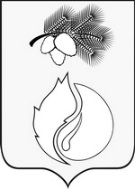 АДМИНИСТРАЦИЯ ГОРОДА КЕДРОВОГОПОСТАНОВЛЕНИЕТомская областьг. Кедровый(в редакции постановления от 24.03.2021 № 56, от 09.06.2021 № 118, от 29.07.2021 №182, от 19.10.2021 № 243, от 02.02.2022 № 23, от 18.05.2022 № 114, от 06.07.2022 № 150, от 07.10.2022 № 245, от 08.02.2023 № 42, от 25.04.2023 № 153, от 04.07.2023 № 241, от 17.10.2023 № 388, от 14.02.2024 № 51)Об утверждении муниципальной программы «Безопасность муниципального образования «Город Кедровый»В соответствии со статьей 179 Бюджетного кодекса Российской Федерации, Федеральным законом от 06.10.2003 № 131-ФЗ «Об общих принципах организации местного самоуправления в Российской Федерации», постановлением Администрации города Кедрового от 01.09.2020 №301 «Об утверждении Порядка принятия решений о разработке муниципальных программ муниципального образования «Город Кедровый», их формирования и реализации, а также осуществления мониторинга за ходом их реализации»ПОСТАНОВЛЯЕТ:Утвердить муниципальную программу «Безопасность муниципального образования «Город Кедровый» согласно приложению к настоящему постановлению.Постановление вступает в силу с 01 января 2021 года.Опубликовать настоящее постановление в Информационном бюллетене городского округа «Город Кедровый», разместить на официальном сайте Администрации города Кедрового в информационно-телекоммуникационной сети «Интернет»: http://www.kedradm.tomsk.ru.Контроль за исполнением настоящего постановления возложить на Первого заместителя Мэра города Кедрового.  Мэр										                         Н.А. Соловьева                                                                   ПриложениеУтверждено постановлением Администрации города Кедрового от __________ 2020 г. № ____Паспорт муниципальной программы«Безопасность муниципального образования «Город Кедровый»Характеристика текущего состояния сферы реализации муниципальной программыМуниципальная программа направлена на повышение качества жизни и безопасности населения муниципального образования «Город Кедровый», воссоздание целостной системы профилактики правонарушений, координацию усилий всех субъектов профилактики в данном направлении, повышение защиты населения и территории от чрезвычайных ситуаций природного и техногенного характера, проявления террористической и экстремистской деятельности, достижение конкретных результатов на основе разработанных мероприятий.Приоритетной задачей социально-экономического развития муниципального образования, на решение которой направлена муниципальная программа, является обеспечение безопасности населения.Безопасность жителей муниципального образования «Город Кедровый» - безусловный приоритет органов местного самоуправления.Проблема обеспечения безопасности жизнедеятельности населения на территории муниципального образования остается острой и требует комплексного межведомственного подхода к ее решению. В связи с этим необходимый уровень координации действий и концентрации ресурсов при ее решении может быть достигнут только при использовании программно-целевых методов. Для этого на территории муниципального образования разработана программа «Безопасность муниципального образования «Город Кедровый», направленная на достижение цели - повышение уровня безопасности населения муниципального образования «Город Кедровый».Достижение цели может быть обеспечено путем реализации следующих подпрограмм:Гражданская оборона и защита населения и территории от чрезвычайных ситуаций.В настоящее время выполнение задач защиты населения и территорий является неотъемлемой частью мероприятий по обеспечению безопасности муниципального образования в соответствии с федеральными законами от 21 декабря 1994 года № 68-ФЗ «О защите населения и территорий от чрезвычайных ситуаций природного и техногенного характера», от 21 декабря 1994 года № 69-ФЗ «О пожарной безопасности», Указом Президента Российской Федерации от 31 декабря 2015 года № 683 «О Стратегии национальной безопасности Российской Федерации»,  путем осуществления мероприятий по обеспечению безопасности в чрезвычайных ситуациях (далее – ЧС) через совершенствование и развитие единой государственной системы предупреждения и ликвидации ЧС, по обеспечению развития системы осуществления превентивных мер по снижению риска и смягчению последствий ЧС техногенного и природного характера и повышению уровня личной и общественной безопасности населения и территорий. В настоящее время ЧС все чаще становятся серьезной угрозой общественной стабильности, наносят непоправимый ущерб здоровью и материальному достатку людей, объектам экономики и территориям.Риски природных и техногенных ЧС, возникающие в процессе глобального изменения климата, хозяйственной деятельности или в результате крупных техногенных аварий и катастроф, несут значительную угрозу для населения и объектов экономики.  Аналогичная ситуация наблюдается в отношении пожаров.Возникновению природных и техногенных ЧС способствуют климатические условия муниципального образования. Ежегодная повторяемость природных и техногенных ЧС на территории муниципального образования составляет от 1 до 3 раз.Всего на территории муниципального образования наблюдается около 20 видов опасных природных явлений, в результате которых:- из-за сильных морозов в зимнее время возникает угроза ЧС на системах централизованного отопления;- от сильных ветров, сопровождающихся ливневыми дождями и градом, страдают частные дома и линии электропередач;- происходят пожары, как бытовые, так и лесные (количество пожаров, наносящих большой материальный ущерб, резко возрастает в засушливые годы)Общее количество пожаров и погибшего населения при пожарах на территории муниципального образования отражено в таблице:В результате внедрения современных технических средств предупреждения и ликвидации чрезвычайных ситуаций и повышения качества профилактической работы с населением отмечается положительная динамика снижения количества населения, погибшего, травмированного и пострадавшего при чрезвычайных ситуациях и погибших на пожарах.Существует проблема в сфере защиты населения и территории от ЧС, обеспечения пожарной безопасности, заключающаяся в недостаточном обеспечении необходимым оборудованием, техникой для выполнения возложенных на сферу защиты задач обеспечения безопасности и повышения эффективности проведения профилактических и аварийно-спасательных работ.В соответствии с приказом Министерства Российской Федерации по делам гражданской обороны, чрезвычайным ситуациям и ликвидации последствий стихийных бедствий России, Минформсвязи России, Минкультуры России от 25.07.2006 № 422/90/376 «Об утверждении Положения о системах оповещения населения» в целях наиболее полного и гарантированного охвата населения системой оповещения необходимо провести поэтапную реконструкцию и сопряжение оконечных устройств системы оповещения. Целью данной работы является обеспечение дистанционного запуска оконечных устройств по интернет или GSM каналам с автоматизированного рабочего места единой дежурно-диспетчерской службы (далее-ЕДДС) муниципального образования «Город Кедровой».								С 2020 года на территории муниципального образования происходит внедрение «Системы-112» — это система обеспечения вызова экстренных оперативных служб по единому номеру «112» на территории Российской Федерации. Она предназначена для обеспечения оказания экстренной помощи населению при угрозах жизни и здоровью, для уменьшения материального ущерба при несчастных случаях, авариях, пожарах, нарушениях общественного порядка и при других происшествиях и чрезвычайных ситуациях, а также для информационного обеспечения ЕДДС муниципального образования «Город Кедровой». «Система-112» позволяет организовать прием и обработку обращений населения о чрезвычайных ситуациях и происшествиях по принципу «одного окна». Звонок, поступающий по номеру «112», попадает в Центр обработки вызовов единой дежурно-диспетчерской службы (ЕДДС) муниципалитета или автоматически переадресовывается в региональный и резервный центры, система определяет местоположение звонящего, оператор формирует карточку происшествия, вызов в течение нескольких секунд приходит в оперативные службы.В настоящее время проходит финальный этап перед вводом единого номера «112» в промышленную эксплуатацию. Ранее «Система-112» успешно прошла все предварительные испытания и проверку в опытном режиме работы. Все оперативные дежурные ЕДДС муниципального образования «Город Кедровый» прошли обучение и практическую стажировку.Реализация муниципальной подпрограммы в полном объеме позволит:- повысить уровень защищенности населения и территорий от опасностей и угроз мирного и военного времени; - повысить эффективность деятельности органов управления и сил гражданской обороны; - эффективно использовать средства бюджета для решения приоритетных задач по обеспечению защиты населения и территории в условиях мирного и военного времени; - обеспечить создание комплексной системы экстренного оповещения населения об угрозе возникновения или о возникновении чрезвычайных ситуаций;- обеспечить дальнейшее развитие системы мониторинга и прогнозирования чрезвычайных ситуаций; - повысить безопасность населения и защищенность объектов от угроз пожаров; - снизить риски пожаров и смягчить возможные их последствия, а также повысить безопасность населения и защищенность критически важных объектов от угроз пожаров.Профилактика терроризма и экстремизма, а также минимизация и (или) ликвидация последствий проявления терроризма и экстремизма.Процессы распространения экстремистской и террористической идеологии, прикрывающейся религией, в последнее время практически во всем мире приобретают масштабный характер. На законодательном уровне установлены правовые основы противодействия экстремизму и терроризму, определена компетенция государственных органов в данном направлении, а также основные принципы обеспечения защиты прав и свобод граждан в этой сфере. Накоплен определенный практический опыт проведения специальных и антитеррористических операций по пресечению деятельности экстремистских и террористических групп и организаций. При этом одним из ключевых направлений борьбы с террористическими и экстремистскими проявлениями в современном обществе выступает их профилактика. Особенно важно проведение профилактической работы в образовательных организациях, так как именно молодежная среда является одной из наиболее уязвимой в плане подверженности негативному влиянию разнообразных антисоциальных и криминальных групп. К основным причинам, позволяющим говорить о возможности легкого распространения радикальных идей среди обучающихся и населения, относятся:	- социальная и материальная незащищенность молодежи;	- частый максимализм в оценках и суждениях;	- психологическая незрелость, значительная зависимость от чужого мнения;	- пренебрежение к действующим в обществе правилам и нормам поведения или их отрицание.Важным в этом направлении является проведение профилактической работы по обеспечению безопасности в социальной сфере, в том числе по вопросам антитеррористической пропаганды. От компетентности лиц, задействованных в данной сфере, зависит безопасность жизнедеятельности населения, подрастающего поколения. В связи с этим необходимо: - осуществлять нацеленность на воспитание толерантной, разносторонне развитой личности; - давать знания религии и культуры разных стран; - осуществлять тренинги по взаимодействию людей различных национальностей и этносов;- обучать лидеров молодежных организаций способствовать развитию межкультурной дружбы, общению.Еще одним важным направлением деятельности является повышение уровня антитеррористической защищенности муниципальных учреждений, включенных в перечень мест массового пребывания людей и других потенциальных объектов террористических посягательств на территории муниципального образования «Город Кедровый», в том числе на основе реализации постановлений Правительства Российской Федерации, регламентирующих данную сферу деятельности. Таким образом, экстремизм и терроризм представляют реальную угрозу общественной безопасности, подрывают авторитет органов местного самоуправления и оказывают негативное влияние на все сферы общественной жизни. Их проявления вызывают социальную напряженность, влекут затраты населения, организаций, учреждений, на предупреждение и ликвидацию прямого и косвенного ущерба от преступных деяний.Системный подход к мерам, направленным на предупреждение, выявление, устранение причин и условий, способствующих экстремизму, терроризму является одним из важнейших условий улучшения социально-экономической ситуации в муниципальном образовании. Для реализации такого подхода необходима подпрограмма, предусматривающая максимальное использование потенциала местного самоуправления и других субъектов в сфере профилактики терроризма и экстремизма.  Профилактика правонарушений и наркомании.Сложившаяся в современном обществе криминальная ситуация наглядно демонстрирует нарастание общественной опасности преступности, выражающейся в усилении ее тяжести, жестокости, организованности, значительном ухудшении социальных последствий, росте количества жертв насильственных преступлений, существенном материальном ущербе от экономических преступлений. Преступность, несмотря на принимаемые меры, приобретает характер реальной угрозы для безопасности жителей муниципального образования. Правоохранительным органам удается противодействовать этому процессу, однако усилия, предпринимаемые для решения данной проблемы, не в полной мере соответствуют экономическому, социальному, моральному и физическому урону, наносимому обществу и отдельно взятому человеку. Необходимо отметить, что в последнее время вопросам профилактики правонарушений и борьбе с преступностью уделяется большое значение. Социальная составляющая преступности характеризуется увеличением преступлений (в числе расследованных), совершенных лицами, не имеющими постоянного источника доходов, лицами, совершившими преступления в состоянии алкогольного опьянения, несовершеннолетними. Наркоситуация в муниципальном образовании «Город Кедровый» стабильна в отличии от других муниципальных образований, в которых процветают синтетические «дизайнерские» наркотики наряду с распространением героина и растительных наркотических средств. С ростом «популярности» потребления «дизайнерских» наркотиков сохраняется и высокий уровень латентности наркомании, прежде всего в молодежной среде.  Наличие очагов произрастания дикорастущих растений, стремительная экспансия синтетических наркотиков позволяют считать наркоситуацию подверженной изменениям. Ежегодное проведение мероприятий по выявлению мест дикорастущей конопли и её уничтожение на территории муниципального образования «Город Кедровый сократило площади произрастания.На территории муниципального образования создана добровольная народная дружина с численностью 19 дружинников. Понимая важность этого направления деятельности необходимо дополнительное вовлечение граждан муниципального образования, путем материального стимулирования. Активное участие граждан в деятельности народной дружины является примером социального партнерства между властью и населением. Это также свидетельствует о доверии граждан полиции, одновременно являясь мощным средством формирования законопослушного мировоззрения, нетерпимости к правонарушениям. С учетом складывающейся криминогенной обстановки, необходимо постоянно совершенствовать свою деятельность, искать новые подходы и способы в решении проблем борьбы с преступностью, постоянно уделять большое внимание правовым, кадровым, материально – техническим и другим проблемам.  Преступность является социальным явлением, порождаемым множеством различных социальных факторов. В этой связи возможные сценарии развития криминальной ситуации в муниципальном образовании в долгосрочной перспективе зависят в первую очередь от эволюции ситуации в идеологической, политической и социально-экономической сферах. Анализ состояния преступности выявил тенденции развития криминальной обстановки, а также конкретизировал характер деятельности исполнительных органов государственной власти, территориальных органов федеральных органов исполнительной власти, органов местного самоуправления по созданию системы профилактики правонарушений, определил новые задачи по обеспечению личной безопасности граждан, защиты их имущества, общественного порядка и борьбы с преступностью на территории муниципального образования, для выполнения которых необходимо использование комплексного подхода.3. Цель муниципальной программы, показатели цели муниципальной программыПеречень показателей муниципальной программы и сведения о порядке сбора информации по показателям и методике их расчета4. Ресурсное обеспечение муниципальной программы (в редакции постановления от 24.03.2021 № 56, от 09.06.2021 № 118, от 29.07.2021 № 182, от 19.10.2021 № 243, от 02.02.2022 № 23, от 18.05.2022 № 114, от 06.07.2022 № 150, от 07.10.2022 № 245, от 08.02.2023 № 42, от 25.04.2023 № 153, от 04.07.2023 № 241, от 17.10.2023 № 388, от 14.02.2024 № 51)5. Анализ рисков реализации муниципальной программыАнализ рисков и управление рисками при реализации муниципальной программы осуществляет ответственный исполнитель – Администрация муниципального образования «Город Кедровый».В рамках реализации муниципальной программы могут быть выделены следующие риски, препятствующие ее реализации:1) правовые риски, связанные с изменением федерального и областного законодательства, нормативно-правовой базы, необходимой для эффективной реализации муниципальной программы, что может привести к существенному увеличению планируемых сроков или изменению условий реализации мероприятий государственной программы;2) административные риски, связанные с неэффективным управлением муниципальной программой, что может привести к нецелевому и (или) неэффективному использованию бюджетных средств, нарушению планируемых сроков реализации муниципальной программы, недостижению плановых значений показателей, невыполнению ряда мероприятий муниципальной программы или задержке в их выполнении;3) техногенные и экологические риски, связанные с природными, климатическими явлениями, техногенными катастрофами, могут привести к невозможности реализации мероприятий муниципальной программы и (или) к отвлечению средств от финансирования муниципальной программы;4) экономические риски, связанные с возможностями снижения темпов роста экономики, а также с кризисом банковской системы и возникновением бюджетного дефицита. Эти риски могут отразиться в реализации наиболее затратных мероприятий муниципальной программы;5) кадровые риски, обусловленные значительным дефицитом высококвалифицированных кадров в сферах реализации настоящей программы.Способы минимизации рисков:своевременное внесение соответствующих изменений в правовые акты, касающиеся реализации мероприятий муниципальной программы;формирование эффективной системы управления на основе четкого распределения функций, полномочий и ответственности основных исполнителей муниципальной программы;определение приоритетов для первоочередного финансирования, перераспределение объемов финансирования в зависимости от динамики и темпов решения поставленных задач;регулярный мониторинг результативности реализации муниципальной программы, при необходимости, ежегодная корректировка показателей и мероприятий муниципальной программы;повышение эффективности взаимодействия участников реализации муниципальной программы;обеспечение притока высококвалифицированных кадров и повышения квалификации имеющихся специалистов.6. Управление и мониторинг за реализацией муниципальной программыМуниципальная программа в целом реализуется в рамках текущей деятельности Администрации города Кедрового.В процессе реализации муниципальной программы осуществляется взаимодействие с профильными департаментами Администрации Томской области, органами местного самоуправления, муниципальными учреждениями, подразделениями территориальных органов федеральных органов исполнительной власти. Данное взаимодействие осуществляется в рамках действующего законодательства.Общий контроль за реализацией программы осуществляет Первый заместитель Мэра города Кедрового.Контроль за реализацией муниципальной программы, в том числе за достижением ее показателей, осуществляет ответственный исполнитель муниципальной программы.Отчеты о реализации муниципальной программы формируются Администрацией города Кедрового в порядке и сроки, установленные постановлением Администрации города Кедрового от 01.09.2020 № 301 «Об утверждении Порядка принятия решений о разработке муниципальных программ муниципального образования «Город Кедровый», их формирования и реализации, а также осуществления мониторинга за ходом их реализации». В рамках реализации муниципальной программы меры муниципального регулирования и налоговые расходы не предусмотрены.Подпрограмма 1 «Гражданская оборона и защита населения и территории от чрезвычайных ситуаций»Паспорт подпрограммы «Гражданская оборона и защита населения и территории от чрезвычайных ситуаций» в муниципальном образовании «Город Кедровый»Перечень показателей цели и задач подпрограммы муниципальнойпрограммы и сведения о порядке сбора информациипо показателям и методике их расчетаПеречень основных мероприятийи ресурсное обеспечение реализации подпрограммымуниципальной программы муниципального образования «Город Кедровый» (в редакции постановления от 24.03.2021 № 56, от 09.06.2021 № 118, от 19.10.2021 № 243, от 02.02.2022 № 23, от 18.05.2022 № 114, от 06.07.2022 № 150, от 07.10.2022 № 245, от 08.02.2023 № 42, от 25.04.2023 № 153, от 04.07.2023 № 241, от 17.10.2023 № 388, от 14.02.2024 № 51)Подпрограмма 2 «Профилактика терроризма и экстремизма, а также минимизация и (или) ликвидация последствий проявлений терроризма и экстремизма в муниципальном образовании «Город Кедровый»Паспорт подпрограммы «Профилактика терроризма и экстремизма, а также минимизация и (или) ликвидация последствий проявлений терроризма и экстремизма в муниципальном образовании «Город Кедровый»Перечень показателей цели и задач подпрограммы муниципальнойпрограммы и сведения о порядке сбора информациипо показателям и методике их расчетаПеречень основных мероприятийи ресурсное обеспечение реализации подпрограммымуниципальной программы муниципального образования «Город Кедровый»(в редакции постановления от 24.03.2021 № 56, от 09.06.2021 № 118, от 29.07.2021 № 182, от 19.10.2021 № 243, от 02.02.2022 № 23, от 07.10.2022 № 245, от 08.02.2023 № 42, от 25.04.2023 № 153, от 04.07.2023 № 241, от 17.10.2023 № 388, от 14.02.2024 № 51)Подпрограмма 3 «Профилактика правонарушений и наркомании на территории муниципального образования «Город Кедровый»1.Паспорт подпрограммы «Профилактика правонарушений и наркомании на территории муниципального образования «Город Кедровый»2. Перечень показателей цели и задач подпрограммы муниципальнойпрограммы и сведения о порядке сбора информациипо показателям и методике их расчетаПеречень основных мероприятийи ресурсное обеспечение реализации подпрограммымуниципальной программы муниципального образования «Город Кедровый»(в редакции постановления от 24.03.2021 № 56, от 09.06.2021 № 118, от 17.10.2023 № 388, от 14.02.2024 № 51)06 ноября 2020 г.                    № 3651Наименование муниципальной программыБезопасность муниципального образования «Город Кедровый» (далее – программа)Безопасность муниципального образования «Город Кедровый» (далее – программа)Безопасность муниципального образования «Город Кедровый» (далее – программа)Безопасность муниципального образования «Город Кедровый» (далее – программа)Безопасность муниципального образования «Город Кедровый» (далее – программа)Безопасность муниципального образования «Город Кедровый» (далее – программа)2Ответственный исполнитель муниципальной программыАдминистрация муниципального образования «Город Кедровый» (далее - Администрация города Кедрового)Администрация муниципального образования «Город Кедровый» (далее - Администрация города Кедрового)Администрация муниципального образования «Город Кедровый» (далее - Администрация города Кедрового)Администрация муниципального образования «Город Кедровый» (далее - Администрация города Кедрового)Администрация муниципального образования «Город Кедровый» (далее - Администрация города Кедрового)Администрация муниципального образования «Город Кедровый» (далее - Администрация города Кедрового)3Соисполнители муниципальной программы------4Участники муниципальной программы (в редакции постановления от 08.02.2023 № 42)Муниципальное учреждение «Культура» (далее - МУ «Культура»)Муниципальное учреждение «Кедровская централизованная библиотечная система» (далее-МУ «Кедровская ЦБС»)Муниципальное учреждение «Централизованная бухгалтерия» города Кедрового (далее-МУ «ЦБ» города Кедрового)Отдел образования Администрации муниципального образования «Город Кедровый» (далее-Отдел образования)Муниципальное казенное общеобразовательное учреждение средняя общеобразовательная школа №1 города Кедрового (далее-МКОУ СОШ №1 г. Кедрового)Муниципальное казенное дошкольное общеобразовательное учреждение детский сад «Родничок» (далее-МКДОУ «Родничок»)Муниципальное казенное общеобразовательное учреждение Пудинская средняя общеобразовательная школа (далее – МКОУ Пудинская СОШ)Муниципальное учреждение «Культура» (далее - МУ «Культура»)Муниципальное учреждение «Кедровская централизованная библиотечная система» (далее-МУ «Кедровская ЦБС»)Муниципальное учреждение «Централизованная бухгалтерия» города Кедрового (далее-МУ «ЦБ» города Кедрового)Отдел образования Администрации муниципального образования «Город Кедровый» (далее-Отдел образования)Муниципальное казенное общеобразовательное учреждение средняя общеобразовательная школа №1 города Кедрового (далее-МКОУ СОШ №1 г. Кедрового)Муниципальное казенное дошкольное общеобразовательное учреждение детский сад «Родничок» (далее-МКДОУ «Родничок»)Муниципальное казенное общеобразовательное учреждение Пудинская средняя общеобразовательная школа (далее – МКОУ Пудинская СОШ)Муниципальное учреждение «Культура» (далее - МУ «Культура»)Муниципальное учреждение «Кедровская централизованная библиотечная система» (далее-МУ «Кедровская ЦБС»)Муниципальное учреждение «Централизованная бухгалтерия» города Кедрового (далее-МУ «ЦБ» города Кедрового)Отдел образования Администрации муниципального образования «Город Кедровый» (далее-Отдел образования)Муниципальное казенное общеобразовательное учреждение средняя общеобразовательная школа №1 города Кедрового (далее-МКОУ СОШ №1 г. Кедрового)Муниципальное казенное дошкольное общеобразовательное учреждение детский сад «Родничок» (далее-МКДОУ «Родничок»)Муниципальное казенное общеобразовательное учреждение Пудинская средняя общеобразовательная школа (далее – МКОУ Пудинская СОШ)Муниципальное учреждение «Культура» (далее - МУ «Культура»)Муниципальное учреждение «Кедровская централизованная библиотечная система» (далее-МУ «Кедровская ЦБС»)Муниципальное учреждение «Централизованная бухгалтерия» города Кедрового (далее-МУ «ЦБ» города Кедрового)Отдел образования Администрации муниципального образования «Город Кедровый» (далее-Отдел образования)Муниципальное казенное общеобразовательное учреждение средняя общеобразовательная школа №1 города Кедрового (далее-МКОУ СОШ №1 г. Кедрового)Муниципальное казенное дошкольное общеобразовательное учреждение детский сад «Родничок» (далее-МКДОУ «Родничок»)Муниципальное казенное общеобразовательное учреждение Пудинская средняя общеобразовательная школа (далее – МКОУ Пудинская СОШ)Муниципальное учреждение «Культура» (далее - МУ «Культура»)Муниципальное учреждение «Кедровская централизованная библиотечная система» (далее-МУ «Кедровская ЦБС»)Муниципальное учреждение «Централизованная бухгалтерия» города Кедрового (далее-МУ «ЦБ» города Кедрового)Отдел образования Администрации муниципального образования «Город Кедровый» (далее-Отдел образования)Муниципальное казенное общеобразовательное учреждение средняя общеобразовательная школа №1 города Кедрового (далее-МКОУ СОШ №1 г. Кедрового)Муниципальное казенное дошкольное общеобразовательное учреждение детский сад «Родничок» (далее-МКДОУ «Родничок»)Муниципальное казенное общеобразовательное учреждение Пудинская средняя общеобразовательная школа (далее – МКОУ Пудинская СОШ)Муниципальное учреждение «Культура» (далее - МУ «Культура»)Муниципальное учреждение «Кедровская централизованная библиотечная система» (далее-МУ «Кедровская ЦБС»)Муниципальное учреждение «Централизованная бухгалтерия» города Кедрового (далее-МУ «ЦБ» города Кедрового)Отдел образования Администрации муниципального образования «Город Кедровый» (далее-Отдел образования)Муниципальное казенное общеобразовательное учреждение средняя общеобразовательная школа №1 города Кедрового (далее-МКОУ СОШ №1 г. Кедрового)Муниципальное казенное дошкольное общеобразовательное учреждение детский сад «Родничок» (далее-МКДОУ «Родничок»)Муниципальное казенное общеобразовательное учреждение Пудинская средняя общеобразовательная школа (далее – МКОУ Пудинская СОШ)5Цель социально-экономического развития муниципального образования «Город Кедровый», на реализацию которой направлена муниципальная программаФормирование благоприятной социальной среды, обеспечивающей повышение качества жизни населенияФормирование благоприятной социальной среды, обеспечивающей повышение качества жизни населенияФормирование благоприятной социальной среды, обеспечивающей повышение качества жизни населенияФормирование благоприятной социальной среды, обеспечивающей повышение качества жизни населенияФормирование благоприятной социальной среды, обеспечивающей повышение качества жизни населенияФормирование благоприятной социальной среды, обеспечивающей повышение качества жизни населения6Цель муниципальной программыПовышение уровня безопасности населения муниципального образования «Город Кедровый»Повышение уровня безопасности населения муниципального образования «Город Кедровый»Повышение уровня безопасности населения муниципального образования «Город Кедровый»Повышение уровня безопасности населения муниципального образования «Город Кедровый»Повышение уровня безопасности населения муниципального образования «Город Кедровый»Повышение уровня безопасности населения муниципального образования «Город Кедровый»7Показатели цели муниципальной программы и их значения (с детализацией по годам реализации)Показатели цели2020(оценка)20212022202320247Показатели цели муниципальной программы и их значения (с детализацией по годам реализации)Численность населения, погибшего и (или) пострадавшего при чрезвычайных ситуациях, погибших на пожарах, чел.;000007Показатели цели муниципальной программы и их значения (с детализацией по годам реализации)Число зарегистрированных преступлений, единиц на 100 тыс. чел. населения198019001800170016008Подпрограммы (при наличии) Подпрограмма 1 «Гражданская оборона и защита населения и территории от чрезвычайных ситуаций»Подпрограмма 2 «Профилактика терроризма и экстремизма, а также минимизация и (или) ликвидация последствий проявления терроризма и экстремизма»Подпрограмма 3 «Профилактика правонарушений и наркомании»Подпрограмма 1 «Гражданская оборона и защита населения и территории от чрезвычайных ситуаций»Подпрограмма 2 «Профилактика терроризма и экстремизма, а также минимизация и (или) ликвидация последствий проявления терроризма и экстремизма»Подпрограмма 3 «Профилактика правонарушений и наркомании»Подпрограмма 1 «Гражданская оборона и защита населения и территории от чрезвычайных ситуаций»Подпрограмма 2 «Профилактика терроризма и экстремизма, а также минимизация и (или) ликвидация последствий проявления терроризма и экстремизма»Подпрограмма 3 «Профилактика правонарушений и наркомании»Подпрограмма 1 «Гражданская оборона и защита населения и территории от чрезвычайных ситуаций»Подпрограмма 2 «Профилактика терроризма и экстремизма, а также минимизация и (или) ликвидация последствий проявления терроризма и экстремизма»Подпрограмма 3 «Профилактика правонарушений и наркомании»Подпрограмма 1 «Гражданская оборона и защита населения и территории от чрезвычайных ситуаций»Подпрограмма 2 «Профилактика терроризма и экстремизма, а также минимизация и (или) ликвидация последствий проявления терроризма и экстремизма»Подпрограмма 3 «Профилактика правонарушений и наркомании»Подпрограмма 1 «Гражданская оборона и защита населения и территории от чрезвычайных ситуаций»Подпрограмма 2 «Профилактика терроризма и экстремизма, а также минимизация и (или) ликвидация последствий проявления терроризма и экстремизма»Подпрограмма 3 «Профилактика правонарушений и наркомании»9Сроки реализации муниципальной программы2021-2024 годы2021-2024 годы2021-2024 годы2021-2024 годы2021-2024 годы2021-2024 годы10Объем и источники финансирования муниципальной программы (с детализацией по годам реализации, тыс. рублей)(в редакции постановления от 24.03.2021 № 56, от 09.06.2021 №118, от 29.07.2021 № 182, от 13.10.2021 № 243, от 02.02.2022 № 23, от 18.05.2022 № 114, № 150 от 06.07.2022, от 07.10.2022 № 245, от 08.02.2023 № 42, от 25.04.2023 № 153, от 04.07.2023 № 241, от 17.10.2023 № 388, от 14.02.2024 № 51)ИсточникиВсего202120222023202410Объем и источники финансирования муниципальной программы (с детализацией по годам реализации, тыс. рублей)(в редакции постановления от 24.03.2021 № 56, от 09.06.2021 №118, от 29.07.2021 № 182, от 13.10.2021 № 243, от 02.02.2022 № 23, от 18.05.2022 № 114, № 150 от 06.07.2022, от 07.10.2022 № 245, от 08.02.2023 № 42, от 25.04.2023 № 153, от 04.07.2023 № 241, от 17.10.2023 № 388, от 14.02.2024 № 51)Итого по всем источникам31 967,6112 753,666 158,316 341,266 714,3810Объем и источники финансирования муниципальной программы (с детализацией по годам реализации, тыс. рублей)(в редакции постановления от 24.03.2021 № 56, от 09.06.2021 №118, от 29.07.2021 № 182, от 13.10.2021 № 243, от 02.02.2022 № 23, от 18.05.2022 № 114, № 150 от 06.07.2022, от 07.10.2022 № 245, от 08.02.2023 № 42, от 25.04.2023 № 153, от 04.07.2023 № 241, от 17.10.2023 № 388, от 14.02.2024 № 51)местный бюджет27 977,118 875,666 158,316 233,766 709,3810Объем и источники финансирования муниципальной программы (с детализацией по годам реализации, тыс. рублей)(в редакции постановления от 24.03.2021 № 56, от 09.06.2021 №118, от 29.07.2021 № 182, от 13.10.2021 № 243, от 02.02.2022 № 23, от 18.05.2022 № 114, № 150 от 06.07.2022, от 07.10.2022 № 245, от 08.02.2023 № 42, от 25.04.2023 № 153, от 04.07.2023 № 241, от 17.10.2023 № 388, от 14.02.2024 № 51)областной бюджет3 990,503 878,000,00107,505,0010Объем и источники финансирования муниципальной программы (с детализацией по годам реализации, тыс. рублей)(в редакции постановления от 24.03.2021 № 56, от 09.06.2021 №118, от 29.07.2021 № 182, от 13.10.2021 № 243, от 02.02.2022 № 23, от 18.05.2022 № 114, № 150 от 06.07.2022, от 07.10.2022 № 245, от 08.02.2023 № 42, от 25.04.2023 № 153, от 04.07.2023 № 241, от 17.10.2023 № 388, от 14.02.2024 № 51)Потребность0,000,000,000,000,002016 г.2017 г.2018 г.2019 г.2020 г.Количество пожаров, ед.618141922Количество населения, погибшего и пострадавшего на пожарах (чел.)00010№ппНаименование показателяЕд. измеренияПункт Федерального плана статистических работ Периодичность сбора данных Временные характеристики показателя Алгоритм формирования (формула) расчета показателя Метод сбора информации Ответственный за сбор данных по показателю Дата получения фактического значения показателя 12345678910Показатели цели «Повышение уровня безопасности населения муниципального образования «Город Кедровый»»Показатели цели «Повышение уровня безопасности населения муниципального образования «Город Кедровый»»Показатели цели «Повышение уровня безопасности населения муниципального образования «Город Кедровый»»Показатели цели «Повышение уровня безопасности населения муниципального образования «Город Кедровый»»Показатели цели «Повышение уровня безопасности населения муниципального образования «Город Кедровый»»Показатели цели «Повышение уровня безопасности населения муниципального образования «Город Кедровый»»Показатели цели «Повышение уровня безопасности населения муниципального образования «Город Кедровый»»Показатели цели «Повышение уровня безопасности населения муниципального образования «Город Кедровый»»Показатели цели «Повышение уровня безопасности населения муниципального образования «Город Кедровый»»Показатели цели «Повышение уровня безопасности населения муниципального образования «Город Кедровый»»1Численность населения, погибшего и (или) пострадавшего при чрезвычайных ситуациях, погибших на пожарахЧел.-1 раз в полугодиеЗа отчетный периодПодсчет общего количестваВедомственная статистикаГлавный специалист отдела ГО, ЧС и обеспеченияДо 15 числа месяца, следующего за отчетным2Число зарегистрированных преступленийЕдиниц на 100 тыс. чел населения-1 раз в полугодиеЗа отчетный периодП х 100000___________ Н П – абсолютное число учтенных преступлений; Н –численность населения муниципального образования на начало отчетного годаВедомственная статистикаГлавный специалист отдела ГО, ЧС и обеспеченияДо 15 числа месяца, следующего за отчетнымКод аналитической программной классификацииКод аналитической программной классификацииКод аналитической программной классификацииКод аналитической программной классификацииНаименование муниципальной программы, подпрограммы, основного мероприятия, мероприятияОтветственный исполнитель, соисполнитель Расходы бюджета муниципального образования, тыс. рублей  Расходы бюджета муниципального образования, тыс. рублей  Расходы бюджета муниципального образования, тыс. рублей  Расходы бюджета муниципального образования, тыс. рублей  Расходы бюджета муниципального образования, тыс. рублей МППпОММНаименование муниципальной программы, подпрограммы, основного мероприятия, мероприятияОтветственный исполнитель, соисполнительВсего2021 год2022 год2023 год 2024 год 6хххМуниципальная программа «Безопасность муниципального образования «Город Кедровый»Всего31 967,6112 753,666 158,316 341,266 714,386хххМуниципальная программа «Безопасность муниципального образования «Город Кедровый»Администрация города Кедрового20 294,834 655,435 052,115 052,915 534,386хххМуниципальная программа «Безопасность муниципального образования «Город Кедровый»МКОУ СОШ № 1 г. Кедрового7 708,417 319,75388,660,000,006хххМуниципальная программа «Безопасность муниципального образования «Город Кедровый»МКДОУ "Родничок"408,28226,14182,140,000,006хххМуниципальная программа «Безопасность муниципального образования «Город Кедровый»Отдел образования2 182,77280,31197,22920,44784,806хххМуниципальная программа «Безопасность муниципального образования «Город Кедровый»МУ "Культура"1 340,38264,83329,73360,02385,806хххМуниципальная программа «Безопасность муниципального образования «Город Кедровый»МУ "Кедровская ЦБС"32,947,208,457,899,4061ххПодпрограмма "Гражданская оборона и защита населения и территории от чрезвычайных ситуаций"Всего23 105,895 111,475 707,785 917,766 368,8861ххПодпрограмма "Гражданская оборона и защита населения и территории от чрезвычайных ситуаций"Администрация города Кедрового20 113,284 640,985 026,614 924,115 521,5861ххПодпрограмма "Гражданская оборона и защита населения и территории от чрезвычайных ситуаций"МКОУ СОШ № 1 г. Кедрового378,50148,66229,840,000,0061ххПодпрограмма "Гражданская оборона и защита населения и территории от чрезвычайных ситуаций"МКДОУ "Родничок"335,28153,14182,140,000,0061ххПодпрограмма "Гражданская оборона и защита населения и территории от чрезвычайных ситуаций"Отдел образования2 002,77110,31197,22910,44784,8061ххПодпрограмма "Гражданская оборона и защита населения и территории от чрезвычайных ситуаций"МУ "Культура"243,1251,1863,5275,3253,1061ххПодпрограмма "Гражданская оборона и защита населения и территории от чрезвычайных ситуаций"МУ "Кедровская ЦБС"32,947,208,457,899,40611хОсновное мероприятие "Осуществление мероприятий по гражданской обороне и защите населения и территории от чрезвычайных ситуаций природного и техногенного характера"Всего16 348,853 335,873 810,324 298,614 904,05611хОсновное мероприятие "Осуществление мероприятий по гражданской обороне и защите населения и территории от чрезвычайных ситуаций природного и техногенного характера"Администрация города Кедрового16 348,853 335,873 810,324 298,614 904,056113Обеспечение деятельности и оснащение единых дежурно-диспетчерских служб муниципального образования "Город Кедровый" (ЕДДС)Всего16 348,853 335,873 810,324 298,614 904,056113Обеспечение деятельности и оснащение единых дежурно-диспетчерских служб муниципального образования "Город Кедровый" (ЕДДС)Администрация города Кедрового16 348,853 335,873 810,324 298,614 904,05612хОсновное мероприятие "Повышение уровня пожарной безопасности муниципального образования"Всего6 757,041 775,601 897,461 619,151 464,83612хОсновное мероприятие "Повышение уровня пожарной безопасности муниципального образования"Администрация города Кедрового3 764,431 305,111 216,29625,50617,53612хОсновное мероприятие "Повышение уровня пожарной безопасности муниципального образования"МКОУ СОШ № 1 г. Кедрового378,50148,66229,840,000,00612хОсновное мероприятие "Повышение уровня пожарной безопасности муниципального образования"МКДОУ "Родничок"335,28153,14182,140,000,00612хОсновное мероприятие "Повышение уровня пожарной безопасности муниципального образования"Отдел образования2 002,77110,31197,22910,44784,80612хОсновное мероприятие "Повышение уровня пожарной безопасности муниципального образования"МУ "Культура"243,1251,1863,5275,3253,10612хОсновное мероприятие "Повышение уровня пожарной безопасности муниципального образования"МУ "Кедровская ЦБС"32,947,208,457,899,406121Устройство и содержание противопожарных защитных полос между населенным пунктом и лесным массивомВсего1 740,36200,00540,36500,00500,006121Устройство и содержание противопожарных защитных полос между населенным пунктом и лесным массивомАдминистрация города Кедрового1 740,36200,00540,36500,00500,006122Приобретение и установка автономных дымовых пожарных извещателей (АДПИ) в местах проживания социально неблагополучных категорий граждан, многодетных и малообеспеченных семей муниципального образования "Город Кедровый"Всего20,369,960,000,609,806122Приобретение и установка автономных дымовых пожарных извещателей (АДПИ) в местах проживания социально неблагополучных категорий граждан, многодетных и малообеспеченных семей муниципального образования "Город Кедровый"Администрация города Кедрового20,369,960,000,609,806123Содержание в исправном состоянии средств обеспечения пожарной безопасности муниципальных учреждений и иные меры в области пожарной безопасностиВсего5 678,901 554,251 303,261 102,701 718,696123Содержание в исправном состоянии средств обеспечения пожарной безопасности муниципальных учреждений и иные меры в области пожарной безопасностиАдминистрация города Кедрового1 901,491 083,76622,09109,0586,596123Содержание в исправном состоянии средств обеспечения пожарной безопасности муниципальных учреждений и иные меры в области пожарной безопасностиМКОУ СОШ № 1 г. Кедрового378,50148,66229,840,000,006123Содержание в исправном состоянии средств обеспечения пожарной безопасности муниципальных учреждений и иные меры в области пожарной безопасностиМКДОУ "Родничок"335,28153,14182,140,000,006123Содержание в исправном состоянии средств обеспечения пожарной безопасности муниципальных учреждений и иные меры в области пожарной безопасностиОтдел образования, в том числе:2 002,77110,31197,22910,44784,806123Содержание в исправном состоянии средств обеспечения пожарной безопасности муниципальных учреждений и иные меры в области пожарной безопасностиМКОУ СОШ № 1 г. Кедрового0,000,000,00289,48565,806123Содержание в исправном состоянии средств обеспечения пожарной безопасности муниципальных учреждений и иные меры в области пожарной безопасностиМКДОУ "Родничок"0,000,000,00481,8691,206123Содержание в исправном состоянии средств обеспечения пожарной безопасности муниципальных учреждений и иные меры в области пожарной безопасностиМКОУ Пудинская СОШ0,000,000,00139,10127,806123Содержание в исправном состоянии средств обеспечения пожарной безопасности муниципальных учреждений и иные меры в области пожарной безопасностиМУ "Культура"243,1251,1863,5275,3253,106123Содержание в исправном состоянии средств обеспечения пожарной безопасности муниципальных учреждений и иные меры в области пожарной безопасностиМУ "Кедровская ЦБС"32,947,208,457,899,406124Оборудование источников противопожарного водоснабженияВсего23,880,9412,000,4310,516124Оборудование источников противопожарного водоснабженияАдминистрация города Кедрового23,880,9412,000,4310,516125Создание и обеспечение деятельности добровольной пожарной дружиныВсего52,9210,4541,840,000,636125Создание и обеспечение деятельности добровольной пожарной дружиныАдминистрация города Кедрового52,9210,4541,840,000,636126Оказание помощи малоимущим, многодетным семьям и семьям, находящимся в трудной жизненной ситуации, по установке и обслуживанию автономных дымовых пожарных извещателей в жилых помещенияхВсего25,420,000,0015,4210,006126Оказание помощи малоимущим, многодетным семьям и семьям, находящимся в трудной жизненной ситуации, по установке и обслуживанию автономных дымовых пожарных извещателей в жилых помещенияхАдминистрация города Кедрового25,420,000,0015,4210,0062ххПодпрограмма "Профилактика терроризма и экстремизма, а также минимизация и (или) ликвидация последствий проявлений терроризма и экстремизма в муниципальном образовании "Город Кедровый"Всего8 690,677 627,74435,53294,70332,7062ххПодпрограмма "Профилактика терроризма и экстремизма, а также минимизация и (или) ликвидация последствий проявлений терроризма и экстремизма в муниципальном образовании "Город Кедровый"МКОУ СОШ № 1 г. Кедрового7 329,917 171,09158,820,000,0062ххПодпрограмма "Профилактика терроризма и экстремизма, а также минимизация и (или) ликвидация последствий проявлений терроризма и экстремизма в муниципальном образовании "Город Кедровый"МУ "Культура"1 097,26213,65266,21284,70332,7062ххПодпрограмма "Профилактика терроризма и экстремизма, а также минимизация и (или) ликвидация последствий проявлений терроризма и экстремизма в муниципальном образовании "Город Кедровый"МКДОУ "Родничок"73,0073,000,000,000,0062ххПодпрограмма "Профилактика терроризма и экстремизма, а также минимизация и (или) ликвидация последствий проявлений терроризма и экстремизма в муниципальном образовании "Город Кедровый"Отдел образования180,00170,000,0010,000,0062ххПодпрограмма "Профилактика терроризма и экстремизма, а также минимизация и (или) ликвидация последствий проявлений терроризма и экстремизма в муниципальном образовании "Город Кедровый"Администрация города Кедрового10,500,0010,500,000,00621хОсновное мероприятие "Организация обучения по профилактике терроризма и экстремизма"Всего22,0011,5010,500,000,00621хОсновное мероприятие "Организация обучения по профилактике терроризма и экстремизма"МУ "Культура"10,5010,500,000,000,00621хОсновное мероприятие "Организация обучения по профилактике терроризма и экстремизма"МКОУ СОШ № 1 г. Кедрового1,001,000,000,000,00621хОсновное мероприятие "Организация обучения по профилактике терроризма и экстремизма"Администрация города Кедрового10,500,0010,500,000,00624хОсновное мероприятие "Обеспечение антитеррористической защиты объектов образования, выполнение мероприятий противодействия деструктивным идеологиям, модернизация систем противопожарной и охранной защиты"Всего8 668,677 616,24425,03294,70332,70624хОсновное мероприятие "Обеспечение антитеррористической защиты объектов образования, выполнение мероприятий противодействия деструктивным идеологиям, модернизация систем противопожарной и охранной защиты"МКОУ СОШ № 1 г. Кедрового7 328,917 170,09158,820,000,00624хОсновное мероприятие "Обеспечение антитеррористической защиты объектов образования, выполнение мероприятий противодействия деструктивным идеологиям, модернизация систем противопожарной и охранной защиты"МУ "Культура"1 086,76203,15266,21284,70332,70624хОсновное мероприятие "Обеспечение антитеррористической защиты объектов образования, выполнение мероприятий противодействия деструктивным идеологиям, модернизация систем противопожарной и охранной защиты"МКДОУ "Родничок"73,0073,000,000,000,00624хОсновное мероприятие "Обеспечение антитеррористической защиты объектов образования, выполнение мероприятий противодействия деструктивным идеологиям, модернизация систем противопожарной и охранной защиты"Отдел образования180,00170,000,0010,000,006241Обеспечение антитеррористической защиты объектовВсего687,45518,63158,8210,000,006241Обеспечение антитеррористической защиты объектовМКОУ СОШ № 1 г. Кедрового674,45515,63158,820,000,006241Обеспечение антитеррористической защиты объектовОтдел образования, в т.ч.10,000,000,0010,000,006241Обеспечение антитеррористической защиты объектовМКДОУ "Родничок"13,003,000,0010,000,006242Установка и содержание систем видеонаблюдения в муниципальных учреждениях и на общественных территорияхВсего1 086,76203,15266,21284,70332,706242Установка и содержание систем видеонаблюдения в муниципальных учреждениях и на общественных территорияхМУ "Культура"1 086,76203,15266,21284,70332,706243Обеспечение антитеррористической защиты объектов образования муниципального образования "Город Кедровый", выполнение мероприятий противодействия деструктивным идеологиям, модернизация систем противопожарной защитыВсего 3 016,463 016,460,000,000,006243Обеспечение антитеррористической защиты объектов образования муниципального образования "Город Кедровый", выполнение мероприятий противодействия деструктивным идеологиям, модернизация систем противопожарной защитыМКОУ СОШ № 1 г. Кедрового2 896,462 896,460,000,000,006243Обеспечение антитеррористической защиты объектов образования муниципального образования "Город Кедровый", выполнение мероприятий противодействия деструктивным идеологиям, модернизация систем противопожарной защитыМКДОУ "Родничок"35,0035,000,000,000,006243Обеспечение антитеррористической защиты объектов образования муниципального образования "Город Кедровый", выполнение мероприятий противодействия деструктивным идеологиям, модернизация систем противопожарной защитыОтдел образования85,0085,000,000,000,006244Обеспечение антитеррористической защиты объектов образования, выполнение мероприятий противодействия деструктивным идеологиям, модернизация систем противопожарной защитыВсего 3 878,003 878,000,000,000,006244Обеспечение антитеррористической защиты объектов образования, выполнение мероприятий противодействия деструктивным идеологиям, модернизация систем противопожарной защитыМКОУ СОШ № 1 г. Кедрового3 758,003 758,000,000,000,006244Обеспечение антитеррористической защиты объектов образования, выполнение мероприятий противодействия деструктивным идеологиям, модернизация систем противопожарной защитыМКДОУ "Родничок"35,0035,000,000,000,006244Обеспечение антитеррористической защиты объектов образования, выполнение мероприятий противодействия деструктивным идеологиям, модернизация систем противопожарной защитыОтдел образования85,0085,000,000,000,0063ххПодпрограмма "Профилактика правонарушений и наркомании"Всего171,0514,4515,00128,8012,8063ххПодпрограмма "Профилактика правонарушений и наркомании"Администрация города Кедрового171,0514,4515,00128,8012,80631хОсновное мероприятие "Снижение количества зарегистрированных правонарушений"Всего 156,8010,0010,00128,808,00631хОсновное мероприятие "Снижение количества зарегистрированных правонарушений"Администрация города Кедрового156,8010,0010,00128,808,006311Проведение мероприятий с участием "народной дружины" по обеспечению правопорядка и безопасности гражданВсего 56,8010,0010,0028,808,006311Проведение мероприятий с участием "народной дружины" по обеспечению правопорядка и безопасности гражданАдминистрация города Кедрового56,8010,0010,0028,808,006313Проведение областного ежегодного конкурса на лучшее муниципальное образование Томской области по профилактике правонарушенийВсего100,000,000,00100,000,006313Проведение областного ежегодного конкурса на лучшее муниципальное образование Томской области по профилактике правонарушенийАдминистрация города Кедрового100,000,000,00100,000,00633хОсновное мероприятие "Ежегодное проведение мероприятий по выявлению мест дикорастущей конопли и ее уничтожение на территории муниципального образования "Город Кедровый"Всего14,254,455,000,004,80633хОсновное мероприятие "Ежегодное проведение мероприятий по выявлению мест дикорастущей конопли и ее уничтожение на территории муниципального образования "Город Кедровый"Администрация города Кедрового14,254,455,000,004,801НаНаименование подпрограммы муниципальной программыГражданская оборона и защита населения и территории от чрезвычайных ситуаций в муниципальном образовании «Город КедровыйГражданская оборона и защита населения и территории от чрезвычайных ситуаций в муниципальном образовании «Город КедровыйГражданская оборона и защита населения и территории от чрезвычайных ситуаций в муниципальном образовании «Город КедровыйГражданская оборона и защита населения и территории от чрезвычайных ситуаций в муниципальном образовании «Город КедровыйГражданская оборона и защита населения и территории от чрезвычайных ситуаций в муниципальном образовании «Город КедровыйГражданская оборона и защита населения и территории от чрезвычайных ситуаций в муниципальном образовании «Город Кедровый2Соисполнитель муниципальной программы (ответственный за подпрограмму муниципальной программы)Администрация города КедровогоАдминистрация города КедровогоАдминистрация города КедровогоАдминистрация города КедровогоАдминистрация города КедровогоАдминистрация города Кедрового3Участники подпрограммы муниципальной программы (в редакции постановления от 08.02.2023 № 42)МУ «Культура»МУ «Кедровская ЦБС»Отдел образованияМКОУ СОШ №1 г. КедровогоМКДОУ «Родничок»МКОУ Пудинская СОШ31 Пожарно-спасательная часть 4 Пожарно-спасательный отряд ФПС ГПС ГУ МЧС России по Томской области (далее – ПСЧ)МУ «Культура»МУ «Кедровская ЦБС»Отдел образованияМКОУ СОШ №1 г. КедровогоМКДОУ «Родничок»МКОУ Пудинская СОШ31 Пожарно-спасательная часть 4 Пожарно-спасательный отряд ФПС ГПС ГУ МЧС России по Томской области (далее – ПСЧ)МУ «Культура»МУ «Кедровская ЦБС»Отдел образованияМКОУ СОШ №1 г. КедровогоМКДОУ «Родничок»МКОУ Пудинская СОШ31 Пожарно-спасательная часть 4 Пожарно-спасательный отряд ФПС ГПС ГУ МЧС России по Томской области (далее – ПСЧ)МУ «Культура»МУ «Кедровская ЦБС»Отдел образованияМКОУ СОШ №1 г. КедровогоМКДОУ «Родничок»МКОУ Пудинская СОШ31 Пожарно-спасательная часть 4 Пожарно-спасательный отряд ФПС ГПС ГУ МЧС России по Томской области (далее – ПСЧ)МУ «Культура»МУ «Кедровская ЦБС»Отдел образованияМКОУ СОШ №1 г. КедровогоМКДОУ «Родничок»МКОУ Пудинская СОШ31 Пожарно-спасательная часть 4 Пожарно-спасательный отряд ФПС ГПС ГУ МЧС России по Томской области (далее – ПСЧ)МУ «Культура»МУ «Кедровская ЦБС»Отдел образованияМКОУ СОШ №1 г. КедровогоМКДОУ «Родничок»МКОУ Пудинская СОШ31 Пожарно-спасательная часть 4 Пожарно-спасательный отряд ФПС ГПС ГУ МЧС России по Томской области (далее – ПСЧ)4Цель подпрограммы муниципальной программыОбеспечение гражданской обороны и защита населения и территории муниципального образования «Город Кедровый» от чрезвычайных ситуаций природного и техногенного характера Обеспечение гражданской обороны и защита населения и территории муниципального образования «Город Кедровый» от чрезвычайных ситуаций природного и техногенного характера Обеспечение гражданской обороны и защита населения и территории муниципального образования «Город Кедровый» от чрезвычайных ситуаций природного и техногенного характера Обеспечение гражданской обороны и защита населения и территории муниципального образования «Город Кедровый» от чрезвычайных ситуаций природного и техногенного характера Обеспечение гражданской обороны и защита населения и территории муниципального образования «Город Кедровый» от чрезвычайных ситуаций природного и техногенного характера Обеспечение гражданской обороны и защита населения и территории муниципального образования «Город Кедровый» от чрезвычайных ситуаций природного и техногенного характера 5Показатели цели подпрограммы муниципальной программы и их значения (с детализацией по годам реализации)Показатели цели2020 год(оценка)2021 год2022 год2023 год2024 год5Показатели цели подпрограммы муниципальной программы и их значения (с детализацией по годам реализации)Количество деструктивных событий (чрезвычайных ситуаций, пожаров), ед.27262524236Задачи подпрограммы муниципальной программы1. Гражданская оборона и защита населения и территории муниципального образования «Город Кедровый» от чрезвычайных ситуаций природного и техногенного характера 2. Обеспечение пожарной безопасности муниципального образования «Город Кедровый»1. Гражданская оборона и защита населения и территории муниципального образования «Город Кедровый» от чрезвычайных ситуаций природного и техногенного характера 2. Обеспечение пожарной безопасности муниципального образования «Город Кедровый»1. Гражданская оборона и защита населения и территории муниципального образования «Город Кедровый» от чрезвычайных ситуаций природного и техногенного характера 2. Обеспечение пожарной безопасности муниципального образования «Город Кедровый»1. Гражданская оборона и защита населения и территории муниципального образования «Город Кедровый» от чрезвычайных ситуаций природного и техногенного характера 2. Обеспечение пожарной безопасности муниципального образования «Город Кедровый»1. Гражданская оборона и защита населения и территории муниципального образования «Город Кедровый» от чрезвычайных ситуаций природного и техногенного характера 2. Обеспечение пожарной безопасности муниципального образования «Город Кедровый»1. Гражданская оборона и защита населения и территории муниципального образования «Город Кедровый» от чрезвычайных ситуаций природного и техногенного характера 2. Обеспечение пожарной безопасности муниципального образования «Город Кедровый»7Показатели задач подпрограммы муниципальной программы и их значения (с детализацией по годам реализации)Показатели задач2020 год(оценка)2021 год2022 год2023 год2024 год7Показатели задач подпрограммы муниципальной программы и их значения (с детализацией по годам реализации)Гражданская оборона и защита населения и территории муниципального образования «Город Кедровый» от чрезвычайных ситуаций природного и техногенного характераГражданская оборона и защита населения и территории муниципального образования «Город Кедровый» от чрезвычайных ситуаций природного и техногенного характераГражданская оборона и защита населения и территории муниципального образования «Город Кедровый» от чрезвычайных ситуаций природного и техногенного характераГражданская оборона и защита населения и территории муниципального образования «Город Кедровый» от чрезвычайных ситуаций природного и техногенного характераГражданская оборона и защита населения и территории муниципального образования «Город Кедровый» от чрезвычайных ситуаций природного и техногенного характераГражданская оборона и защита населения и территории муниципального образования «Город Кедровый» от чрезвычайных ситуаций природного и техногенного характера7Показатели задач подпрограммы муниципальной программы и их значения (с детализацией по годам реализации)1. Доля населения охваченного профилактической работой и информирования в области гражданской обороны, защиты населения и территорий от чрезвычайных ситуаций природного и техногенного характера, %1001001001001007Показатели задач подпрограммы муниципальной программы и их значения (с детализацией по годам реализации)2. Количество модернизированных систем оповещения, ед.000117Показатели задач подпрограммы муниципальной программы и их значения (с детализацией по годам реализации)3. Количество проведенных мероприятий по развитию единой дежурно - диспетчерской службы, ед.20212223247Показатели задач подпрограммы муниципальной программы и их значения (с детализацией по годам реализации)Обеспечение пожарной безопасности муниципального образования «Город Кедровый»Обеспечение пожарной безопасности муниципального образования «Город Кедровый»Обеспечение пожарной безопасности муниципального образования «Город Кедровый»Обеспечение пожарной безопасности муниципального образования «Город Кедровый»Обеспечение пожарной безопасности муниципального образования «Город Кедровый»Обеспечение пожарной безопасности муниципального образования «Город Кедровый»7Показатели задач подпрограммы муниципальной программы и их значения (с детализацией по годам реализации)Количество пожаров, ед. 2423232221Показатели задач подпрограммы муниципальной программы и их значения (с детализацией по годам реализации)Количество погибших при пожарах, чел.000008Сроки реализации подпрограммы муниципальной программы2021-2024 годы2021-2024 годы2021-2024 годы2021-2024 годы2021-2024 годы2021-2024 годы9Объем и источники финансирования подпрограммы муниципальной программы (с детализацией по годам реализации, тыс. рублей) (в редакции постановления от 24.03.2021 № 56, от 09.06.2021 № 118, от 19.10.2021 № 243, от 02.02.2022 № 23, от 18.05.2022 № 114, от 06.07.2022 № 150, от 07.10.2022 № 245, от 08.02.2023 № 42, от 25.04.2023 № 153, от 04.07.2023 № 241, от 17.10.2023 № 388, от 14.02.2024 № 51)ИсточникиВсего2021 год2022 год2023 год2024 год9Объем и источники финансирования подпрограммы муниципальной программы (с детализацией по годам реализации, тыс. рублей) (в редакции постановления от 24.03.2021 № 56, от 09.06.2021 № 118, от 19.10.2021 № 243, от 02.02.2022 № 23, от 18.05.2022 № 114, от 06.07.2022 № 150, от 07.10.2022 № 245, от 08.02.2023 № 42, от 25.04.2023 № 153, от 04.07.2023 № 241, от 17.10.2023 № 388, от 14.02.2024 № 51)Итого по всем источникам23 105,895 111,475 707,785 917,766 368,889Объем и источники финансирования подпрограммы муниципальной программы (с детализацией по годам реализации, тыс. рублей) (в редакции постановления от 24.03.2021 № 56, от 09.06.2021 № 118, от 19.10.2021 № 243, от 02.02.2022 № 23, от 18.05.2022 № 114, от 06.07.2022 № 150, от 07.10.2022 № 245, от 08.02.2023 № 42, от 25.04.2023 № 153, от 04.07.2023 № 241, от 17.10.2023 № 388, от 14.02.2024 № 51)местный бюджет23 093,395 111,475 707,785 910,266 363,889Объем и источники финансирования подпрограммы муниципальной программы (с детализацией по годам реализации, тыс. рублей) (в редакции постановления от 24.03.2021 № 56, от 09.06.2021 № 118, от 19.10.2021 № 243, от 02.02.2022 № 23, от 18.05.2022 № 114, от 06.07.2022 № 150, от 07.10.2022 № 245, от 08.02.2023 № 42, от 25.04.2023 № 153, от 04.07.2023 № 241, от 17.10.2023 № 388, от 14.02.2024 № 51)областной бюджет12,500,000,007,505,009Объем и источники финансирования подпрограммы муниципальной программы (с детализацией по годам реализации, тыс. рублей) (в редакции постановления от 24.03.2021 № 56, от 09.06.2021 № 118, от 19.10.2021 № 243, от 02.02.2022 № 23, от 18.05.2022 № 114, от 06.07.2022 № 150, от 07.10.2022 № 245, от 08.02.2023 № 42, от 25.04.2023 № 153, от 04.07.2023 № 241, от 17.10.2023 № 388, от 14.02.2024 № 51)Потребность0,000,000,000,000,00№ппНаименование показателяЕд. измеренияПункт Федерального плана статистических работ Периодичность сбора данных Временные характеристики показателя Алгоритм формирования (формула) расчета показателя Метод сбора информации Метод сбора информации Ответственный за сбор данных по показателю Дата получения фактического значения показателя 123456788910Показатели цели «Обеспечение гражданской обороны и защита населения и территории муниципального образования «Город Кедровый» от чрезвычайных ситуаций природного и техногенного характера» Показатели цели «Обеспечение гражданской обороны и защита населения и территории муниципального образования «Город Кедровый» от чрезвычайных ситуаций природного и техногенного характера» Показатели цели «Обеспечение гражданской обороны и защита населения и территории муниципального образования «Город Кедровый» от чрезвычайных ситуаций природного и техногенного характера» Показатели цели «Обеспечение гражданской обороны и защита населения и территории муниципального образования «Город Кедровый» от чрезвычайных ситуаций природного и техногенного характера» Показатели цели «Обеспечение гражданской обороны и защита населения и территории муниципального образования «Город Кедровый» от чрезвычайных ситуаций природного и техногенного характера» Показатели цели «Обеспечение гражданской обороны и защита населения и территории муниципального образования «Город Кедровый» от чрезвычайных ситуаций природного и техногенного характера» Показатели цели «Обеспечение гражданской обороны и защита населения и территории муниципального образования «Город Кедровый» от чрезвычайных ситуаций природного и техногенного характера» Показатели цели «Обеспечение гражданской обороны и защита населения и территории муниципального образования «Город Кедровый» от чрезвычайных ситуаций природного и техногенного характера» Показатели цели «Обеспечение гражданской обороны и защита населения и территории муниципального образования «Город Кедровый» от чрезвычайных ситуаций природного и техногенного характера» Показатели цели «Обеспечение гражданской обороны и защита населения и территории муниципального образования «Город Кедровый» от чрезвычайных ситуаций природного и техногенного характера» Показатели цели «Обеспечение гражданской обороны и защита населения и территории муниципального образования «Город Кедровый» от чрезвычайных ситуаций природного и техногенного характера» 1Количество деструктивных событий (чрезвычайных ситуаций, пожаров) ед.-1 раз в полугодиеЗа отчетный периодПодсчет общего количестваВедомственная статистикаВедомственная статистикаГлавный специалист ГО, ЧС и обеспеченияДо 15 числа месяца, следующего за отчетнымПоказатели задачи 1 «Гражданская оборона и защита населения и территории муниципального образования «Город Кедровый» от чрезвычайных ситуаций природного и техногенного характера» Показатели задачи 1 «Гражданская оборона и защита населения и территории муниципального образования «Город Кедровый» от чрезвычайных ситуаций природного и техногенного характера» Показатели задачи 1 «Гражданская оборона и защита населения и территории муниципального образования «Город Кедровый» от чрезвычайных ситуаций природного и техногенного характера» Показатели задачи 1 «Гражданская оборона и защита населения и территории муниципального образования «Город Кедровый» от чрезвычайных ситуаций природного и техногенного характера» Показатели задачи 1 «Гражданская оборона и защита населения и территории муниципального образования «Город Кедровый» от чрезвычайных ситуаций природного и техногенного характера» Показатели задачи 1 «Гражданская оборона и защита населения и территории муниципального образования «Город Кедровый» от чрезвычайных ситуаций природного и техногенного характера» Показатели задачи 1 «Гражданская оборона и защита населения и территории муниципального образования «Город Кедровый» от чрезвычайных ситуаций природного и техногенного характера» Показатели задачи 1 «Гражданская оборона и защита населения и территории муниципального образования «Город Кедровый» от чрезвычайных ситуаций природного и техногенного характера» Показатели задачи 1 «Гражданская оборона и защита населения и территории муниципального образования «Город Кедровый» от чрезвычайных ситуаций природного и техногенного характера» Показатели задачи 1 «Гражданская оборона и защита населения и территории муниципального образования «Город Кедровый» от чрезвычайных ситуаций природного и техногенного характера» Показатели задачи 1 «Гражданская оборона и защита населения и территории муниципального образования «Город Кедровый» от чрезвычайных ситуаций природного и техногенного характера» 2Доля населения, охваченного профилактической работой и информирования в области гражданской обороны, защиты населения и территорий от чрезвычайных ситуаций природного и техногенного характера%.-1 раз в полугодиеЗа отчетный периодОН x 100--------, Нгде ОН – охваченное население в отчетном году;Н – общая численность населения на начало отчетного года.Ведомственная статистикаВедомственная статистикаГлавный специалист ГО, ЧС и обеспеченияДо 15 числа месяца, следующего за отчетным3Количество модернизированных систем оповещенияед.-1 раз в полугодиеЗа отчетный периодПодсчет общего количестваВедомственная статистикаВедомственная статистикаГлавный специалист ГО, ЧС и обеспеченияДо 15 числа месяца, следующего за отчетным4Количество проведенных мероприятий по развитию единой дежурно - диспетчерской службыед.-1 раз в полугодиеЗа отчетный периодПодсчет общего количестваВедомственная статистикаВедомственная статистикаГлавный специалист ГО, ЧС и обеспеченияДо 15 числа месяца, следующего за отчетнымПоказатели задачи 2 «Обеспечение пожарной безопасности муниципального образования «Город Кедровый» Показатели задачи 2 «Обеспечение пожарной безопасности муниципального образования «Город Кедровый» Показатели задачи 2 «Обеспечение пожарной безопасности муниципального образования «Город Кедровый» Показатели задачи 2 «Обеспечение пожарной безопасности муниципального образования «Город Кедровый» Показатели задачи 2 «Обеспечение пожарной безопасности муниципального образования «Город Кедровый» Показатели задачи 2 «Обеспечение пожарной безопасности муниципального образования «Город Кедровый» Показатели задачи 2 «Обеспечение пожарной безопасности муниципального образования «Город Кедровый» Показатели задачи 2 «Обеспечение пожарной безопасности муниципального образования «Город Кедровый» Показатели задачи 2 «Обеспечение пожарной безопасности муниципального образования «Город Кедровый» Показатели задачи 2 «Обеспечение пожарной безопасности муниципального образования «Город Кедровый» Показатели задачи 2 «Обеспечение пожарной безопасности муниципального образования «Город Кедровый» 5Количество пожаров ед.-1 раз в полугодиеЗа отчетный периодПодсчет общего количестваПодсчет общего количестваВедомственная статистикаГлавный специалист ГО, ЧС и обеспеченияДо 15 числа месяца, следующего за отчетным6Количество погибших при пожаречел.-1 раз в полугодиеЗа отчетный периодПодсчет общего количестваПодсчет общего количестваВедомственная статистикаГлавный специалист ГО, ЧС и обеспеченияДо 15 числа месяца, следующего за отчетнымКод аналитической программной классификацииКод аналитической программной классификацииКод аналитической программной классификацииНаименование подпрограммы, задачи подпрограммы, основного мероприятия муниципальной программыИсточник финансированияЗначение показателейЗначение показателейЗначение показателейЗначение показателейЗначение показателейКод аналитической программной классификацииКод аналитической программной классификацииКод аналитической программной классификацииНаименование подпрограммы, задачи подпрограммы, основного мероприятия муниципальной программыИсточник финансированияИтого 2021 год2022 год2023 год2024 годППОММНаименование подпрограммы, задачи подпрограммы, основного мероприятия муниципальной программыИсточник финансированияИтого 2021 год2022 год2023 год2024 год1xxПодпрограмма «Гражданская оборона и защита населения и территории от чрезвычайных ситуаций в муниципальном образовании "Город Кедровый"Объем финансирования всего (тыс. рублей), в том числе за счет средств23 105,895 111,475 707,785 917,766 368,881xxПодпрограмма «Гражданская оборона и защита населения и территории от чрезвычайных ситуаций в муниципальном образовании "Город Кедровый"Местного бюджета23 093,395 111,475 707,785 910,266 363,881xxПодпрограмма «Гражданская оборона и защита населения и территории от чрезвычайных ситуаций в муниципальном образовании "Город Кедровый"Областного бюджета12,500,000,007,505,001xxПодпрограмма «Гражданская оборона и защита населения и территории от чрезвычайных ситуаций в муниципальном образовании "Город Кедровый"Потребность0,000,000,000,000,00Задача 1. «Гражданская оборона и защита населения и территории муниципального образования "Город Кедровый" от чрезвычайных ситуаций природного и техногенного характера"Задача 1. «Гражданская оборона и защита населения и территории муниципального образования "Город Кедровый" от чрезвычайных ситуаций природного и техногенного характера"Задача 1. «Гражданская оборона и защита населения и территории муниципального образования "Город Кедровый" от чрезвычайных ситуаций природного и техногенного характера"Задача 1. «Гражданская оборона и защита населения и территории муниципального образования "Город Кедровый" от чрезвычайных ситуаций природного и техногенного характера"Задача 1. «Гражданская оборона и защита населения и территории муниципального образования "Город Кедровый" от чрезвычайных ситуаций природного и техногенного характера"Задача 1. «Гражданская оборона и защита населения и территории муниципального образования "Город Кедровый" от чрезвычайных ситуаций природного и техногенного характера"Задача 1. «Гражданская оборона и защита населения и территории муниципального образования "Город Кедровый" от чрезвычайных ситуаций природного и техногенного характера"Задача 1. «Гражданская оборона и защита населения и территории муниципального образования "Город Кедровый" от чрезвычайных ситуаций природного и техногенного характера"Задача 1. «Гражданская оборона и защита населения и территории муниципального образования "Город Кедровый" от чрезвычайных ситуаций природного и техногенного характера"Задача 1. «Гражданская оборона и защита населения и территории муниципального образования "Город Кедровый" от чрезвычайных ситуаций природного и техногенного характера"11хОсновное мероприятие "Осуществление мероприятий по гражданской обороне и защите населения и территории от чрезвычайных ситуаций природного и техногенного характера"Объем финансирования всего (тыс. рублей), в том числе за счет средств16 348,853 335,873 810,324 298,614 904,0511хОсновное мероприятие "Осуществление мероприятий по гражданской обороне и защите населения и территории от чрезвычайных ситуаций природного и техногенного характера"Местного бюджета16 348,853 335,873 810,324 298,614 904,0511хОсновное мероприятие "Осуществление мероприятий по гражданской обороне и защите населения и территории от чрезвычайных ситуаций природного и техногенного характера"Потребность0,000,000,000,000,0011хОсновное мероприятие "Осуществление мероприятий по гражданской обороне и защите населения и территории от чрезвычайных ситуаций природного и техногенного характера"Показатели конечного результата основного мероприятия, по годам реализации:ххххх11хОсновное мероприятие "Осуществление мероприятий по гражданской обороне и защите населения и территории от чрезвычайных ситуаций природного и техногенного характера"Количество деструктивных событий (чрезвычайных ситуаций, пожаров), ед.х26252423111Подготовка населения в области гражданской обороны и действиям в чрезвычайных ситуациях. Пропаганда знаний в области ГО и ЧСОбъем финансирования всего (тыс. рублей), в том числе за счет средств0,000,000,000,000,00111Подготовка населения в области гражданской обороны и действиям в чрезвычайных ситуациях. Пропаганда знаний в области ГО и ЧСПоказатели непосредственного результата мероприятия, входящего в состав основного мероприятия:ххххх111Подготовка населения в области гражданской обороны и действиям в чрезвычайных ситуациях. Пропаганда знаний в области ГО и ЧСДоля населения охваченного профилактической работой и информирования в области гражданской обороны, защиты населения и территорий от чрезвычайных ситуаций природного и техногенного характера, %х100100100100112Содержание, поддержание в постоянной готовности к применению, модернизация систем оповещения населенияОбъем финансирования всего (тыс. рублей), в том числе за счет средств0,000,000,000,000,00112Содержание, поддержание в постоянной готовности к применению, модернизация систем оповещения населенияПотребность0,000,000,000,000,00112Содержание, поддержание в постоянной готовности к применению, модернизация систем оповещения населенияПоказатели непосредственного результата мероприятия, входящего в состав основного мероприятия:ххххх112Содержание, поддержание в постоянной готовности к применению, модернизация систем оповещения населенияКоличество модернизированных систем оповещения, ед.х0011113Обеспечение деятельности и оснащение единых дежурно-диспетчерских служб муниципального образования "Город Кедровый" (ЕДДС)Объем финансирования всего (тыс. рублей), в том числе за счет средств16 348,853 335,873 810,324 298,614 904,05113Обеспечение деятельности и оснащение единых дежурно-диспетчерских служб муниципального образования "Город Кедровый" (ЕДДС)Местного бюджета16 348,853 335,873 810,324 298,614 904,05113Обеспечение деятельности и оснащение единых дежурно-диспетчерских служб муниципального образования "Город Кедровый" (ЕДДС)Потребность0,000,000,000,000,00113Обеспечение деятельности и оснащение единых дежурно-диспетчерских служб муниципального образования "Город Кедровый" (ЕДДС)Показатели непосредственного результата мероприятия, входящего в состав основного мероприятия:ххххх113Обеспечение деятельности и оснащение единых дежурно-диспетчерских служб муниципального образования "Город Кедровый" (ЕДДС)Количество проведенных мероприятий по развитию единой дежурно-диспетчерской службы, ед.х21222324Задача 2. "Обеспечение пожарной безопасности муниципального образования "Город Кедровый"Задача 2. "Обеспечение пожарной безопасности муниципального образования "Город Кедровый"Задача 2. "Обеспечение пожарной безопасности муниципального образования "Город Кедровый"Задача 2. "Обеспечение пожарной безопасности муниципального образования "Город Кедровый"Задача 2. "Обеспечение пожарной безопасности муниципального образования "Город Кедровый"Задача 2. "Обеспечение пожарной безопасности муниципального образования "Город Кедровый"Задача 2. "Обеспечение пожарной безопасности муниципального образования "Город Кедровый"Задача 2. "Обеспечение пожарной безопасности муниципального образования "Город Кедровый"Задача 2. "Обеспечение пожарной безопасности муниципального образования "Город Кедровый"Задача 2. "Обеспечение пожарной безопасности муниципального образования "Город Кедровый"12хОсновное мероприятие "Повышение уровня пожарной безопасности муниципального образования"Объем финансирования всего (тыс. рублей), в том числе за счет средств6 757,041 775,601 897,461 619,151 464,8312хОсновное мероприятие "Повышение уровня пожарной безопасности муниципального образования"Местного бюджета6 744,541 775,601 897,461 611,651 459,8312хОсновное мероприятие "Повышение уровня пожарной безопасности муниципального образования"Областного бюджета12,500,000,007,505,0012хОсновное мероприятие "Повышение уровня пожарной безопасности муниципального образования"Показатели конечного результата основного мероприятия, по годам реализации:ххххх12хОсновное мероприятие "Повышение уровня пожарной безопасности муниципального образования"Количество пожаров, ед.х23232323121Устройство и содержание защитных полос между населенным пунктом и лесным массивомОбъем финансирования всего (тыс. рублей), в том числе за счет средств1 740,36200,00540,36500,00500,00121Устройство и содержание защитных полос между населенным пунктом и лесным массивомМестного бюджета1 740,36200,00540,36500,00500,00121Устройство и содержание защитных полос между населенным пунктом и лесным массивомПоказатели непосредственного результата мероприятия, входящего в состав основного мероприятия:ххххх121Устройство и содержание защитных полос между населенным пунктом и лесным массивомКоличество пожаров, ед.х23232323122Приобретение и установка автономных дымовых пожарных извещателей (АДПИ) в местах проживания социально неблагополучных категорий граждан, многодетных и малообеспеченных семей муниципального образования "Город Кедровый"Объем финансирования всего (тыс. рублей), в том числе за счет средств20,369,960,000,609,80122Приобретение и установка автономных дымовых пожарных извещателей (АДПИ) в местах проживания социально неблагополучных категорий граждан, многодетных и малообеспеченных семей муниципального образования "Город Кедровый"Местного бюджета20,369,960,000,609,80122Приобретение и установка автономных дымовых пожарных извещателей (АДПИ) в местах проживания социально неблагополучных категорий граждан, многодетных и малообеспеченных семей муниципального образования "Город Кедровый"Показатели непосредственного результата мероприятия, входящего в состав основного мероприятия:ххххх122Приобретение и установка автономных дымовых пожарных извещателей (АДПИ) в местах проживания социально неблагополучных категорий граждан, многодетных и малообеспеченных семей муниципального образования "Город Кедровый"Количество пожаров, ед.х23232221123Содержание в исправном состоянии средств обеспечения пожарной безопасности муниципальных учреждений и иные меры в области пожарной безопасностиОбъем финансирования всего (тыс. рублей), в том числе за счет средств5 678,901 554,251 303,261 102,701 718,69123Содержание в исправном состоянии средств обеспечения пожарной безопасности муниципальных учреждений и иные меры в области пожарной безопасностиМестного бюджета5 678,901 554,251 303,261 102,701 718,69123Содержание в исправном состоянии средств обеспечения пожарной безопасности муниципальных учреждений и иные меры в области пожарной безопасностиПоказатели непосредственного результата мероприятия, входящего в состав основного мероприятия:ххххх123Содержание в исправном состоянии средств обеспечения пожарной безопасности муниципальных учреждений и иные меры в области пожарной безопасностиКоличество погибших при пожаре, чел.х0000124Оборудование источников противопожарного водоснабженияОбъем финансирования всего (тыс. рублей), в том числе за счет средств23,880,9412,000,4310,51124Оборудование источников противопожарного водоснабженияМестного бюджета23,880,9412,000,4310,51124Оборудование источников противопожарного водоснабженияПоказатели непосредственного результата мероприятия, входящего в состав основного мероприятия:ххххх124Оборудование источников противопожарного водоснабженияКоличество погибших при пожаре, чел.х0000125Создание и обеспечение деятельности добровольной пожарной дружиныОбъем финансирования всего (тыс. рублей), в том числе за счет средств52,9210,4541,840,000,63125Создание и обеспечение деятельности добровольной пожарной дружиныМестного бюджета52,9210,4541,840,000,63125Создание и обеспечение деятельности добровольной пожарной дружиныПоказатели непосредственного результата мероприятия, входящего в состав основного мероприятия:ххххх125Создание и обеспечение деятельности добровольной пожарной дружиныКоличество погибших при пожаре, чел.х0000126Оказание помощи малоимущим, многодетным семьям и семьям, находящимся в трудной жизненной ситуации, по установке и обслуживанию автономных дымовых пожарных извещателей в жилых помещенияхОбъем финансирования всего (тыс. рублей), в том числе за счет средств25,420,000,0015,4210,00126Оказание помощи малоимущим, многодетным семьям и семьям, находящимся в трудной жизненной ситуации, по установке и обслуживанию автономных дымовых пожарных извещателей в жилых помещенияхМестного бюджета12,920,000,007,925,00126Оказание помощи малоимущим, многодетным семьям и семьям, находящимся в трудной жизненной ситуации, по установке и обслуживанию автономных дымовых пожарных извещателей в жилых помещенияхОбластного бюджета12,500,000,007,505,00126Оказание помощи малоимущим, многодетным семьям и семьям, находящимся в трудной жизненной ситуации, по установке и обслуживанию автономных дымовых пожарных извещателей в жилых помещенияхПоказатели непосредственного результата мероприятия, входящего в состав основного мероприятия:ххххх126Оказание помощи малоимущим, многодетным семьям и семьям, находящимся в трудной жизненной ситуации, по установке и обслуживанию автономных дымовых пожарных извещателей в жилых помещенияхКоличество погибших при пожаре, чел.х00001Наименование подпрограммы муниципальной программыПрофилактика терроризма и экстремизма, а также минимизация и (или) ликвидация последствий проявлений терроризма и экстремизма в муниципальном образовании «Город Кедровый»Профилактика терроризма и экстремизма, а также минимизация и (или) ликвидация последствий проявлений терроризма и экстремизма в муниципальном образовании «Город Кедровый»Профилактика терроризма и экстремизма, а также минимизация и (или) ликвидация последствий проявлений терроризма и экстремизма в муниципальном образовании «Город Кедровый»Профилактика терроризма и экстремизма, а также минимизация и (или) ликвидация последствий проявлений терроризма и экстремизма в муниципальном образовании «Город Кедровый»Профилактика терроризма и экстремизма, а также минимизация и (или) ликвидация последствий проявлений терроризма и экстремизма в муниципальном образовании «Город Кедровый»Профилактика терроризма и экстремизма, а также минимизация и (или) ликвидация последствий проявлений терроризма и экстремизма в муниципальном образовании «Город Кедровый»2Соисполнитель муниципальной программы (ответственный за подпрограмму муниципальной программы)Администрация города КедровогоАдминистрация города КедровогоАдминистрация города КедровогоАдминистрация города КедровогоАдминистрация города КедровогоАдминистрация города Кедрового3Участники подпрограммы муниципальной программы (в редакции постановления от 08.02.2023 № 42МУ «Культура»МУ «Кедровская ЦБС»Отдел образованияМКОУ СОШ №1 г. КедровогоМКДОУ «Родничок»МКОУ Пудинская СОШМУ «Культура»МУ «Кедровская ЦБС»Отдел образованияМКОУ СОШ №1 г. КедровогоМКДОУ «Родничок»МКОУ Пудинская СОШМУ «Культура»МУ «Кедровская ЦБС»Отдел образованияМКОУ СОШ №1 г. КедровогоМКДОУ «Родничок»МКОУ Пудинская СОШМУ «Культура»МУ «Кедровская ЦБС»Отдел образованияМКОУ СОШ №1 г. КедровогоМКДОУ «Родничок»МКОУ Пудинская СОШМУ «Культура»МУ «Кедровская ЦБС»Отдел образованияМКОУ СОШ №1 г. КедровогоМКДОУ «Родничок»МКОУ Пудинская СОШМУ «Культура»МУ «Кедровская ЦБС»Отдел образованияМКОУ СОШ №1 г. КедровогоМКДОУ «Родничок»МКОУ Пудинская СОШ4Цель подпрограммы муниципальной программыПротиводействие терроризму и экстремизму, повышение уровня защищенности населения, муниципальных учреждений от возможных террористических посягательствПротиводействие терроризму и экстремизму, повышение уровня защищенности населения, муниципальных учреждений от возможных террористических посягательствПротиводействие терроризму и экстремизму, повышение уровня защищенности населения, муниципальных учреждений от возможных террористических посягательствПротиводействие терроризму и экстремизму, повышение уровня защищенности населения, муниципальных учреждений от возможных террористических посягательствПротиводействие терроризму и экстремизму, повышение уровня защищенности населения, муниципальных учреждений от возможных террористических посягательствПротиводействие терроризму и экстремизму, повышение уровня защищенности населения, муниципальных учреждений от возможных террористических посягательств5Показатели цели подпрограммы муниципальной программы и их значения (с детализацией по годам реализации)Показатели цели2020 год(оценка)2021 год2022 год2023 год2024 год5Показатели цели подпрограммы муниципальной программы и их значения (с детализацией по годам реализации)Случаи проявления экстремизма и терроризма на территории муниципального образования «Город Кедровый», ед.000006Задачи подпрограммы муниципальной программы1. Противодействие распространению идеологии терроризма и активизация работы по информационно-пропагандистскому обеспечению антитеррористических мероприятий2. Обеспечение выполнения требований к антитеррористической защищенности объектов, находящихся в муниципальной собственности1. Противодействие распространению идеологии терроризма и активизация работы по информационно-пропагандистскому обеспечению антитеррористических мероприятий2. Обеспечение выполнения требований к антитеррористической защищенности объектов, находящихся в муниципальной собственности1. Противодействие распространению идеологии терроризма и активизация работы по информационно-пропагандистскому обеспечению антитеррористических мероприятий2. Обеспечение выполнения требований к антитеррористической защищенности объектов, находящихся в муниципальной собственности1. Противодействие распространению идеологии терроризма и активизация работы по информационно-пропагандистскому обеспечению антитеррористических мероприятий2. Обеспечение выполнения требований к антитеррористической защищенности объектов, находящихся в муниципальной собственности1. Противодействие распространению идеологии терроризма и активизация работы по информационно-пропагандистскому обеспечению антитеррористических мероприятий2. Обеспечение выполнения требований к антитеррористической защищенности объектов, находящихся в муниципальной собственности1. Противодействие распространению идеологии терроризма и активизация работы по информационно-пропагандистскому обеспечению антитеррористических мероприятий2. Обеспечение выполнения требований к антитеррористической защищенности объектов, находящихся в муниципальной собственности7Показатели задач подпрограммы муниципальной программы и их значения (с детализацией по годам реализации)Показатели задач2020 год(оценка)2021 год2022 год2023 год2024 год7Показатели задач подпрограммы муниципальной программы и их значения (с детализацией по годам реализации)1. Противодействие распространению идеологии терроризма и активизация работы по информационно-пропагандистскому обеспечению антитеррористических мероприятий1. Противодействие распространению идеологии терроризма и активизация работы по информационно-пропагандистскому обеспечению антитеррористических мероприятий1. Противодействие распространению идеологии терроризма и активизация работы по информационно-пропагандистскому обеспечению антитеррористических мероприятий1. Противодействие распространению идеологии терроризма и активизация работы по информационно-пропагандистскому обеспечению антитеррористических мероприятий1. Противодействие распространению идеологии терроризма и активизация работы по информационно-пропагандистскому обеспечению антитеррористических мероприятий1. Противодействие распространению идеологии терроризма и активизация работы по информационно-пропагандистскому обеспечению антитеррористических мероприятий7Показатели задач подпрограммы муниципальной программы и их значения (с детализацией по годам реализации)Численность населения, в том числе детского, привлеченных к участию в проведенных мероприятиях, с целью пропаганды предотвращения экстремизма и терроризма, чел.3003003103203307Показатели задач подпрограммы муниципальной программы и их значения (с детализацией по годам реализации)Количество материалов, размещенных в средствах массовой информации в области противодействия идеологии терроризма, ед.333447Показатели задач подпрограммы муниципальной программы и их значения (с детализацией по годам реализации)2. Обеспечение выполнения требований к антитеррористической защищенности объектов, находящихся в муниципальной собственности2. Обеспечение выполнения требований к антитеррористической защищенности объектов, находящихся в муниципальной собственности2. Обеспечение выполнения требований к антитеррористической защищенности объектов, находящихся в муниципальной собственности2. Обеспечение выполнения требований к антитеррористической защищенности объектов, находящихся в муниципальной собственности2. Обеспечение выполнения требований к антитеррористической защищенности объектов, находящихся в муниципальной собственности2. Обеспечение выполнения требований к антитеррористической защищенности объектов, находящихся в муниципальной собственности7Показатели задач подпрограммы муниципальной программы и их значения (с детализацией по годам реализации)Доля объектов, находящихся в муниципальной собственности или в ведении органов местного самоуправления, соответствующих требованиям антитеррористической защищенности, в зависимости от их категории опасности, %10335066838Сроки реализации подпрограммы муниципальной программы2021-2024 годы2021-2024 годы2021-2024 годы2021-2024 годы2021-2024 годы2021-2024 годы9Объем и источники финансирования подпрограммы муниципальной программы (с детализацией по годам реализации, тыс. рублей) (в редакции постановления от 24.03.2021 № 56, от 09.06.2021 № 118, от 29.07.2021 № 182, от 19.10.2021 № 243, от 02.02.2022 № 23, от 07.10.2022 № 245, от 08.03.2023 № 42, от 25.04.2023 № 153, от 04.07.2023 № 241, от 17.10.2023 № 388, от 14.02.2024 № 51)ИсточникиВсего2021 год2022 год2023 год2024 год9Объем и источники финансирования подпрограммы муниципальной программы (с детализацией по годам реализации, тыс. рублей) (в редакции постановления от 24.03.2021 № 56, от 09.06.2021 № 118, от 29.07.2021 № 182, от 19.10.2021 № 243, от 02.02.2022 № 23, от 07.10.2022 № 245, от 08.03.2023 № 42, от 25.04.2023 № 153, от 04.07.2023 № 241, от 17.10.2023 № 388, от 14.02.2024 № 51)Итого по всем источникам8 690,677 627,74435,53294,70332,709Объем и источники финансирования подпрограммы муниципальной программы (с детализацией по годам реализации, тыс. рублей) (в редакции постановления от 24.03.2021 № 56, от 09.06.2021 № 118, от 29.07.2021 № 182, от 19.10.2021 № 243, от 02.02.2022 № 23, от 07.10.2022 № 245, от 08.03.2023 № 42, от 25.04.2023 № 153, от 04.07.2023 № 241, от 17.10.2023 № 388, от 14.02.2024 № 51)местный бюджет4 812,673 749,74435,53294,70332,709Объем и источники финансирования подпрограммы муниципальной программы (с детализацией по годам реализации, тыс. рублей) (в редакции постановления от 24.03.2021 № 56, от 09.06.2021 № 118, от 29.07.2021 № 182, от 19.10.2021 № 243, от 02.02.2022 № 23, от 07.10.2022 № 245, от 08.03.2023 № 42, от 25.04.2023 № 153, от 04.07.2023 № 241, от 17.10.2023 № 388, от 14.02.2024 № 51)областной бюджет3 878,003 878,000,000,000,009Объем и источники финансирования подпрограммы муниципальной программы (с детализацией по годам реализации, тыс. рублей) (в редакции постановления от 24.03.2021 № 56, от 09.06.2021 № 118, от 29.07.2021 № 182, от 19.10.2021 № 243, от 02.02.2022 № 23, от 07.10.2022 № 245, от 08.03.2023 № 42, от 25.04.2023 № 153, от 04.07.2023 № 241, от 17.10.2023 № 388, от 14.02.2024 № 51)Потребность0,000,000,000,000,00№ппНаименование показателяЕд. измеренияПункт Федерального плана статистических работ Периодичность сбора данных Временные характеристики показателя Алгоритм формирования (формула) расчета показателя Метод сбора информации Ответственный за сбор данных по показателю Дата получения фактического значения показателя 12345678910Показатели цели подпрограммы 2 «Противодействие терроризму и экстремизму, повышение уровня защищенности населения, муниципальных учреждений от возможных террористических посягательств»Показатели цели подпрограммы 2 «Противодействие терроризму и экстремизму, повышение уровня защищенности населения, муниципальных учреждений от возможных террористических посягательств»Показатели цели подпрограммы 2 «Противодействие терроризму и экстремизму, повышение уровня защищенности населения, муниципальных учреждений от возможных террористических посягательств»Показатели цели подпрограммы 2 «Противодействие терроризму и экстремизму, повышение уровня защищенности населения, муниципальных учреждений от возможных террористических посягательств»Показатели цели подпрограммы 2 «Противодействие терроризму и экстремизму, повышение уровня защищенности населения, муниципальных учреждений от возможных террористических посягательств»Показатели цели подпрограммы 2 «Противодействие терроризму и экстремизму, повышение уровня защищенности населения, муниципальных учреждений от возможных террористических посягательств»Показатели цели подпрограммы 2 «Противодействие терроризму и экстремизму, повышение уровня защищенности населения, муниципальных учреждений от возможных террористических посягательств»Показатели цели подпрограммы 2 «Противодействие терроризму и экстремизму, повышение уровня защищенности населения, муниципальных учреждений от возможных террористических посягательств»Показатели цели подпрограммы 2 «Противодействие терроризму и экстремизму, повышение уровня защищенности населения, муниципальных учреждений от возможных террористических посягательств»Показатели цели подпрограммы 2 «Противодействие терроризму и экстремизму, повышение уровня защищенности населения, муниципальных учреждений от возможных террористических посягательств»1Случаи проявления экстремизма и терроризма на территории муниципального образования «Город Кедровый»Ед.-1 раз в полугодиеЗа отчетный периодПодсчет случаевВедомственная статистикаГлавный специалист по мобилизационной работеДо 15 числа месяца, следующего за отчетнымПоказатели задачи 1 подпрограммы 2 «Противодействие распространению идеологии терроризма и активизация работы по информационно-пропагандистскому обеспечению антитеррористических мероприятий»Показатели задачи 1 подпрограммы 2 «Противодействие распространению идеологии терроризма и активизация работы по информационно-пропагандистскому обеспечению антитеррористических мероприятий»Показатели задачи 1 подпрограммы 2 «Противодействие распространению идеологии терроризма и активизация работы по информационно-пропагандистскому обеспечению антитеррористических мероприятий»Показатели задачи 1 подпрограммы 2 «Противодействие распространению идеологии терроризма и активизация работы по информационно-пропагандистскому обеспечению антитеррористических мероприятий»Показатели задачи 1 подпрограммы 2 «Противодействие распространению идеологии терроризма и активизация работы по информационно-пропагандистскому обеспечению антитеррористических мероприятий»Показатели задачи 1 подпрограммы 2 «Противодействие распространению идеологии терроризма и активизация работы по информационно-пропагандистскому обеспечению антитеррористических мероприятий»Показатели задачи 1 подпрограммы 2 «Противодействие распространению идеологии терроризма и активизация работы по информационно-пропагандистскому обеспечению антитеррористических мероприятий»Показатели задачи 1 подпрограммы 2 «Противодействие распространению идеологии терроризма и активизация работы по информационно-пропагандистскому обеспечению антитеррористических мероприятий»Показатели задачи 1 подпрограммы 2 «Противодействие распространению идеологии терроризма и активизация работы по информационно-пропагандистскому обеспечению антитеррористических мероприятий»Показатели задачи 1 подпрограммы 2 «Противодействие распространению идеологии терроризма и активизация работы по информационно-пропагандистскому обеспечению антитеррористических мероприятий»2Численность населения, в том числе детского, привлеченных к участию в проведенных мероприятиях, с целью пропаганды предотвращения экстремизма и терроризмаЧел.-1 раз в полугодиеЗа отчетный периодУчет организаторами мероприятийВедомственная статистикаГлавный специалист по мобилизационной работеДо 15 числа месяца, следующего за отчетным3Количество материалов, размещенных в средствах массовой информации в области противодействия идеологии терроризмаЕд.-1 раз в полугодиеЗа отчетный периодПодсчет размещенных материаловВедомственная статистикаГлавный специалист по мобилизационной работеДо 15 числа месяца, следующего за отчетнымПоказатели задачи 2 подпрограммы 2 «Обеспечение выполнения требований к антитеррористической защищенности объектов, находящихся в муниципальной собственности»Показатели задачи 2 подпрограммы 2 «Обеспечение выполнения требований к антитеррористической защищенности объектов, находящихся в муниципальной собственности»Показатели задачи 2 подпрограммы 2 «Обеспечение выполнения требований к антитеррористической защищенности объектов, находящихся в муниципальной собственности»Показатели задачи 2 подпрограммы 2 «Обеспечение выполнения требований к антитеррористической защищенности объектов, находящихся в муниципальной собственности»Показатели задачи 2 подпрограммы 2 «Обеспечение выполнения требований к антитеррористической защищенности объектов, находящихся в муниципальной собственности»Показатели задачи 2 подпрограммы 2 «Обеспечение выполнения требований к антитеррористической защищенности объектов, находящихся в муниципальной собственности»Показатели задачи 2 подпрограммы 2 «Обеспечение выполнения требований к антитеррористической защищенности объектов, находящихся в муниципальной собственности»Показатели задачи 2 подпрограммы 2 «Обеспечение выполнения требований к антитеррористической защищенности объектов, находящихся в муниципальной собственности»Показатели задачи 2 подпрограммы 2 «Обеспечение выполнения требований к антитеррористической защищенности объектов, находящихся в муниципальной собственности»Показатели задачи 2 подпрограммы 2 «Обеспечение выполнения требований к антитеррористической защищенности объектов, находящихся в муниципальной собственности»4Доля объектов, находящихся в муниципальной собственности или в ведении органов местного самоуправления, соответствующих требованиям антитеррористической защищенности, в зависимости от их категории опасности %-1 раз в полугодиеЗа отчетный период*100%Д-доляСО - объекты, соответствующие требованиямОВ – всего объектовВедомственная статистикаГлавный специалист по мобилизационной работеДо 15 числа месяца, следующего за отчетнымКод аналитической программной классификацииКод аналитической программной классификацииКод аналитической программной классификацииНаименование подпрограммы, задачи подпрограммы, основного мероприятия муниципальной программыИсточник финансированияЗначение показателейЗначение показателейЗначение показателейЗначение показателейЗначение показателейКод аналитической программной классификацииКод аналитической программной классификацииКод аналитической программной классификацииНаименование подпрограммы, задачи подпрограммы, основного мероприятия муниципальной программыИсточник финансированияИтого 2021 год2022 год2023 год2024 годППОММНаименование подпрограммы, задачи подпрограммы, основного мероприятия муниципальной программыИсточник финансированияИтого 2021 год2022 год2023 год2024 год2xxПодпрограмма «Профилактика терроризма и экстремизма, а также минимизация и (или) ликвидация последствий проявлений терроризма и экстремизма в муниципальном образовании "Город Кедровый"Объем финансирования всего (тыс. рублей), в том числе за счет средств8 690,677 627,74435,53294,70332,702xxПодпрограмма «Профилактика терроризма и экстремизма, а также минимизация и (или) ликвидация последствий проявлений терроризма и экстремизма в муниципальном образовании "Город Кедровый"Местного бюджета4 812,673 749,74435,53294,70332,702xxПодпрограмма «Профилактика терроризма и экстремизма, а также минимизация и (или) ликвидация последствий проявлений терроризма и экстремизма в муниципальном образовании "Город Кедровый"Областного бюджета3 878,003 878,000,000,000,002xxПодпрограмма «Профилактика терроризма и экстремизма, а также минимизация и (или) ликвидация последствий проявлений терроризма и экстремизма в муниципальном образовании "Город Кедровый"Потребность0,000,000,000,000,00Задача 1. «Противодействие распространению идеологии терроризма и активизация работы по информационно-пропагандистскому обеспечению антитеррористических мероприятий"Задача 1. «Противодействие распространению идеологии терроризма и активизация работы по информационно-пропагандистскому обеспечению антитеррористических мероприятий"Задача 1. «Противодействие распространению идеологии терроризма и активизация работы по информационно-пропагандистскому обеспечению антитеррористических мероприятий"Задача 1. «Противодействие распространению идеологии терроризма и активизация работы по информационно-пропагандистскому обеспечению антитеррористических мероприятий"Задача 1. «Противодействие распространению идеологии терроризма и активизация работы по информационно-пропагандистскому обеспечению антитеррористических мероприятий"Задача 1. «Противодействие распространению идеологии терроризма и активизация работы по информационно-пропагандистскому обеспечению антитеррористических мероприятий"Задача 1. «Противодействие распространению идеологии терроризма и активизация работы по информационно-пропагандистскому обеспечению антитеррористических мероприятий"Задача 1. «Противодействие распространению идеологии терроризма и активизация работы по информационно-пропагандистскому обеспечению антитеррористических мероприятий"Задача 1. «Противодействие распространению идеологии терроризма и активизация работы по информационно-пропагандистскому обеспечению антитеррористических мероприятий"Задача 1. «Противодействие распространению идеологии терроризма и активизация работы по информационно-пропагандистскому обеспечению антитеррористических мероприятий"21хОсновное мероприятие "Организация обучения по профилактике терроризма и экстремизма"Объем финансирования всего (тыс. рублей), в том числе за счет средств22,0011,5010,500,000,0021хОсновное мероприятие "Организация обучения по профилактике терроризма и экстремизма"Местного бюджета22,0011,5010,500,000,0021хОсновное мероприятие "Организация обучения по профилактике терроризма и экстремизма"Потребность0,000,000,000,000,0021хОсновное мероприятие "Организация обучения по профилактике терроризма и экстремизма"Показатели конечного результата основного мероприятия, по годам реализации:ххххх21хОсновное мероприятие "Организация обучения по профилактике терроризма и экстремизма"Численность населения, в том числе детского, привлеченных к участию в проведенных мероприятиях, с целью пропаганды предотвращения экстремизма и терроризма, чел.х30031032033022хОсновное мероприятие "Организация и проведение воспитательных и культурно-просветительских мероприятий, направленных на развитие у детей и молодежи неприятия идеологии терроризма и привития им традиционных российских духовно-нравственных ценностей"Объем финансирования всего (тыс. рублей), в том числе за счет средств0,000,000,000,000,0022хОсновное мероприятие "Организация и проведение воспитательных и культурно-просветительских мероприятий, направленных на развитие у детей и молодежи неприятия идеологии терроризма и привития им традиционных российских духовно-нравственных ценностей"Показатели конечного результата основного мероприятия, по годам реализации:ххххх22хОсновное мероприятие "Организация и проведение воспитательных и культурно-просветительских мероприятий, направленных на развитие у детей и молодежи неприятия идеологии терроризма и привития им традиционных российских духовно-нравственных ценностей"Численность населения, в том числе детского, привлеченных к участию в проведенных мероприятиях, с целью пропаганды предотвращения экстремизма и терроризма, чел.х30031032033023хОсновное мероприятие "Размещение в средствах массовой информации материалов в области противодействия идеологии терроризма"Объем финансирования всего (тыс. рублей), в том числе за счет средств0,000,000,000,000,0023хОсновное мероприятие "Размещение в средствах массовой информации материалов в области противодействия идеологии терроризма"Показатели конечного результата основного мероприятия, по годам реализации:ххххх23хОсновное мероприятие "Размещение в средствах массовой информации материалов в области противодействия идеологии терроризма"Количество материалов, размещенных в средствах массовой информации в области противодействия идеологии терроризма, ед.х3344Задача 2. "Обеспечение выполнения требований к антитеррористической защищенности объектов, находящихся в муниципальной собственности или в ведении органов местного самоуправления"Задача 2. "Обеспечение выполнения требований к антитеррористической защищенности объектов, находящихся в муниципальной собственности или в ведении органов местного самоуправления"Задача 2. "Обеспечение выполнения требований к антитеррористической защищенности объектов, находящихся в муниципальной собственности или в ведении органов местного самоуправления"Задача 2. "Обеспечение выполнения требований к антитеррористической защищенности объектов, находящихся в муниципальной собственности или в ведении органов местного самоуправления"Задача 2. "Обеспечение выполнения требований к антитеррористической защищенности объектов, находящихся в муниципальной собственности или в ведении органов местного самоуправления"Задача 2. "Обеспечение выполнения требований к антитеррористической защищенности объектов, находящихся в муниципальной собственности или в ведении органов местного самоуправления"Задача 2. "Обеспечение выполнения требований к антитеррористической защищенности объектов, находящихся в муниципальной собственности или в ведении органов местного самоуправления"Задача 2. "Обеспечение выполнения требований к антитеррористической защищенности объектов, находящихся в муниципальной собственности или в ведении органов местного самоуправления"Задача 2. "Обеспечение выполнения требований к антитеррористической защищенности объектов, находящихся в муниципальной собственности или в ведении органов местного самоуправления"Задача 2. "Обеспечение выполнения требований к антитеррористической защищенности объектов, находящихся в муниципальной собственности или в ведении органов местного самоуправления"24хОсновное мероприятие "Обеспечение антитеррористической защиты объектов образования, выполнение мероприятий противодействия деструктивным идеологиям, модернизация систем противопожарной и охранной защиты"Объем финансирования всего (тыс. рублей), в том числе за счет средств8 668,677 616,24425,03294,70332,7024хОсновное мероприятие "Обеспечение антитеррористической защиты объектов образования, выполнение мероприятий противодействия деструктивным идеологиям, модернизация систем противопожарной и охранной защиты"Местного бюджета4 790,673 738,24425,03294,70332,7024хОсновное мероприятие "Обеспечение антитеррористической защиты объектов образования, выполнение мероприятий противодействия деструктивным идеологиям, модернизация систем противопожарной и охранной защиты"Областного бюджета3 878,003 878,000,000,000,0024хОсновное мероприятие "Обеспечение антитеррористической защиты объектов образования, выполнение мероприятий противодействия деструктивным идеологиям, модернизация систем противопожарной и охранной защиты"Показатели конечного результата основного мероприятия, по годам реализации:ххххх24хОсновное мероприятие "Обеспечение антитеррористической защиты объектов образования, выполнение мероприятий противодействия деструктивным идеологиям, модернизация систем противопожарной и охранной защиты"Доля объектов, находящихся в муниципальной собственности или в ведении органов местного самоуправления, соответствующих требованиям антитеррористической защищенности, в зависимости от их категории опасности, %х33506683241Обеспечение антитеррористической защиты объектовОбъем финансирования всего (тыс. рублей), в том числе за счет средств687,45518,63158,8210,000,00241Обеспечение антитеррористической защиты объектовМестного бюджета687,45518,63158,8210,000,00241Обеспечение антитеррористической защиты объектовПоказатели непосредственного результата мероприятия, входящего в состав основного мероприятия:ххххх241Обеспечение антитеррористической защиты объектовДоля объектов, находящихся в муниципальной собственности или в ведении органов местного самоуправления, соответствующих требованиям антитеррористической защищенности, в зависимости от их категории опасности, %х33506683242Установка и содержание систем видеонаблюдения в муниципальных учреждениях и на общественных территорияхОбъем финансирования всего (тыс. рублей), в том числе за счет средств1 086,76203,15266,21284,70332,70242Установка и содержание систем видеонаблюдения в муниципальных учреждениях и на общественных территорияхМестного бюджета1 086,76203,15266,21284,70332,70242Установка и содержание систем видеонаблюдения в муниципальных учреждениях и на общественных территорияхПоказатели непосредственного результата мероприятия, входящего в состав основного мероприятия:ххххх242Установка и содержание систем видеонаблюдения в муниципальных учреждениях и на общественных территорияхДоля объектов, находящихся в муниципальной собственности или в ведении органов местного самоуправления, соответствующих требованиям антитеррористической защищенности, в зависимости от их категории опасности, %х33506683243Обеспечение антитеррористической защиты объектов образования муниципального образования "Город Кедровый", выполнение мероприятий противодействия деструктивным идеологиям, модернизация систем противопожарной защитыОбъем финансирования всего (тыс. рублей), в том числе за счет средств3 016,463 016,460,000,000,00243Обеспечение антитеррористической защиты объектов образования муниципального образования "Город Кедровый", выполнение мероприятий противодействия деструктивным идеологиям, модернизация систем противопожарной защитыМестного бюджета3 016,463 016,460,000,000,00243Обеспечение антитеррористической защиты объектов образования муниципального образования "Город Кедровый", выполнение мероприятий противодействия деструктивным идеологиям, модернизация систем противопожарной защитыПоказатели непосредственного результата мероприятия, входящего в состав основного мероприятия:ххххх243Обеспечение антитеррористической защиты объектов образования муниципального образования "Город Кедровый", выполнение мероприятий противодействия деструктивным идеологиям, модернизация систем противопожарной защитыДоля объектов, находящихся в муниципальной собственности или в ведении органов местного самоуправления, соответствующих требованиям антитеррористической защищенности, в зависимости от их категории опасности, %х33506683244Обеспечение антитеррористической защиты объектов образования, выполнение мероприятий противодействия деструктивным идеологиям, модернизация систем противопожарной защитыОбъем финансирования всего (тыс. рублей), в том числе за счет средств3 878,003 878,000,000,000,00244Обеспечение антитеррористической защиты объектов образования, выполнение мероприятий противодействия деструктивным идеологиям, модернизация систем противопожарной защитыОбластного бюджета3 878,003 878,000,000,000,00244Обеспечение антитеррористической защиты объектов образования, выполнение мероприятий противодействия деструктивным идеологиям, модернизация систем противопожарной защитыПоказатели непосредственного результата мероприятия, входящего в состав основного мероприятия:ххххх244Обеспечение антитеррористической защиты объектов образования, выполнение мероприятий противодействия деструктивным идеологиям, модернизация систем противопожарной защитыДоля объектов, находящихся в муниципальной собственности или в ведении органов местного самоуправления, соответствующих требованиям антитеррористической защищенности, в зависимости от их категории опасности, %х33,005066831Наименование подпрограммы муниципальной программыПрофилактика правонарушений и наркомании на территории муниципального образования «Город Кедровый»Профилактика правонарушений и наркомании на территории муниципального образования «Город Кедровый»Профилактика правонарушений и наркомании на территории муниципального образования «Город Кедровый»Профилактика правонарушений и наркомании на территории муниципального образования «Город Кедровый»Профилактика правонарушений и наркомании на территории муниципального образования «Город Кедровый»Профилактика правонарушений и наркомании на территории муниципального образования «Город Кедровый»2Соисполнитель муниципальной программы (ответственный за подпрограмму муниципальной программы)Администрация города КедровогоАдминистрация города КедровогоАдминистрация города КедровогоАдминистрация города КедровогоАдминистрация города КедровогоАдминистрация города Кедрового3Участники подпрограммы муниципальной программы (в редакции постановления от 08.02.2023 № 42)МУ «Культура»МУ «Кедровская ЦБС»Отдел образованияМКОУ СОШ №1 г. КедровогоМКДОУ «Родничок»МКОУ Пудинская СОШПункт полиции «Кедровый» МО МВД России «Парабельское» УМВД   России по Томской области (далее – ПП «Кедровый»)МУ «Культура»МУ «Кедровская ЦБС»Отдел образованияМКОУ СОШ №1 г. КедровогоМКДОУ «Родничок»МКОУ Пудинская СОШПункт полиции «Кедровый» МО МВД России «Парабельское» УМВД   России по Томской области (далее – ПП «Кедровый»)МУ «Культура»МУ «Кедровская ЦБС»Отдел образованияМКОУ СОШ №1 г. КедровогоМКДОУ «Родничок»МКОУ Пудинская СОШПункт полиции «Кедровый» МО МВД России «Парабельское» УМВД   России по Томской области (далее – ПП «Кедровый»)МУ «Культура»МУ «Кедровская ЦБС»Отдел образованияМКОУ СОШ №1 г. КедровогоМКДОУ «Родничок»МКОУ Пудинская СОШПункт полиции «Кедровый» МО МВД России «Парабельское» УМВД   России по Томской области (далее – ПП «Кедровый»)МУ «Культура»МУ «Кедровская ЦБС»Отдел образованияМКОУ СОШ №1 г. КедровогоМКДОУ «Родничок»МКОУ Пудинская СОШПункт полиции «Кедровый» МО МВД России «Парабельское» УМВД   России по Томской области (далее – ПП «Кедровый»)МУ «Культура»МУ «Кедровская ЦБС»Отдел образованияМКОУ СОШ №1 г. КедровогоМКДОУ «Родничок»МКОУ Пудинская СОШПункт полиции «Кедровый» МО МВД России «Парабельское» УМВД   России по Томской области (далее – ПП «Кедровый»)4Цель подпрограммы муниципальной программыПрофилактика правонарушений и наркомании на территории муниципального образования «Город Кедровый»Профилактика правонарушений и наркомании на территории муниципального образования «Город Кедровый»Профилактика правонарушений и наркомании на территории муниципального образования «Город Кедровый»Профилактика правонарушений и наркомании на территории муниципального образования «Город Кедровый»Профилактика правонарушений и наркомании на территории муниципального образования «Город Кедровый»Профилактика правонарушений и наркомании на территории муниципального образования «Город Кедровый»5Показатели цели подпрограммы муниципальной программы и их значения (с детализацией по годам реализации)Показатели цели2020 год(оценка)2021 год2022 год2023 год2024 год5Показатели цели подпрограммы муниципальной программы и их значения (с детализацией по годам реализации)Количество зарегистрированных преступлений, совершенных в общественных местах ед. 121110986Задачи подпрограммы муниципальной программы1. Снижение количества правонарушений2. Сокращение уровня потребления психоактивных веществ3. Создание условий для социальной адаптации и реабилитации лиц, больных наркоманией, лиц, отбывших наказание в местах лишения свободы, а также осужденных к наказаниям и мерам уголовно-правового характера без изоляции от общества1. Снижение количества правонарушений2. Сокращение уровня потребления психоактивных веществ3. Создание условий для социальной адаптации и реабилитации лиц, больных наркоманией, лиц, отбывших наказание в местах лишения свободы, а также осужденных к наказаниям и мерам уголовно-правового характера без изоляции от общества1. Снижение количества правонарушений2. Сокращение уровня потребления психоактивных веществ3. Создание условий для социальной адаптации и реабилитации лиц, больных наркоманией, лиц, отбывших наказание в местах лишения свободы, а также осужденных к наказаниям и мерам уголовно-правового характера без изоляции от общества1. Снижение количества правонарушений2. Сокращение уровня потребления психоактивных веществ3. Создание условий для социальной адаптации и реабилитации лиц, больных наркоманией, лиц, отбывших наказание в местах лишения свободы, а также осужденных к наказаниям и мерам уголовно-правового характера без изоляции от общества1. Снижение количества правонарушений2. Сокращение уровня потребления психоактивных веществ3. Создание условий для социальной адаптации и реабилитации лиц, больных наркоманией, лиц, отбывших наказание в местах лишения свободы, а также осужденных к наказаниям и мерам уголовно-правового характера без изоляции от общества1. Снижение количества правонарушений2. Сокращение уровня потребления психоактивных веществ3. Создание условий для социальной адаптации и реабилитации лиц, больных наркоманией, лиц, отбывших наказание в местах лишения свободы, а также осужденных к наказаниям и мерам уголовно-правового характера без изоляции от общества7Показатели задач подпрограммы муниципальной программы и их значения (с детализацией по годам реализации)Показатели задач2020 год(оценка)2021 год2022 год2023 год2024 год7Показатели задач подпрограммы муниципальной программы и их значения (с детализацией по годам реализации)1. Снижение количества правонарушений1. Снижение количества правонарушений1. Снижение количества правонарушений1. Снижение количества правонарушений1. Снижение количества правонарушений1. Снижение количества правонарушений7Показатели задач подпрограммы муниципальной программы и их значения (с детализацией по годам реализации) Количество зарегистрированных преступлений, ед. 60595857567Показатели задач подпрограммы муниципальной программы и их значения (с детализацией по годам реализации)Количество зарегистрированных преступлений, совершенных несовершеннолетними, ед.221107Показатели задач подпрограммы муниципальной программы и их значения (с детализацией по годам реализации)Количество граждан, состоящих в рядах «Народной дружины», чел. 19192021227Показатели задач подпрограммы муниципальной программы и их значения (с детализацией по годам реализации)2. Сокращение уровня потребления психоактивных веществ2. Сокращение уровня потребления психоактивных веществ2. Сокращение уровня потребления психоактивных веществ2. Сокращение уровня потребления психоактивных веществ2. Сокращение уровня потребления психоактивных веществ2. Сокращение уровня потребления психоактивных веществ7Показатели задач подпрограммы муниципальной программы и их значения (с детализацией по годам реализации)Количество проведённых информационных мероприятий по профилактике аддиктивного поведения и пропаганде здорового образа жизни, ед.88910117Показатели задач подпрограммы муниципальной программы и их значения (с детализацией по годам реализации)Количество преступлений, совершенных в алкогольном и наркотическом опьянении, ед.26252423227Показатели задач подпрограммы муниципальной программы и их значения (с детализацией по годам реализации)3. Создание условий для социальной адаптации и реабилитации лиц, больных наркоманией, лиц, отбывших наказание в местах лишения свободы, а также осужденных к наказаниям и мерам уголовно-правового характера без изоляции от общества3. Создание условий для социальной адаптации и реабилитации лиц, больных наркоманией, лиц, отбывших наказание в местах лишения свободы, а также осужденных к наказаниям и мерам уголовно-правового характера без изоляции от общества3. Создание условий для социальной адаптации и реабилитации лиц, больных наркоманией, лиц, отбывших наказание в местах лишения свободы, а также осужденных к наказаниям и мерам уголовно-правового характера без изоляции от общества3. Создание условий для социальной адаптации и реабилитации лиц, больных наркоманией, лиц, отбывших наказание в местах лишения свободы, а также осужденных к наказаниям и мерам уголовно-правового характера без изоляции от общества3. Создание условий для социальной адаптации и реабилитации лиц, больных наркоманией, лиц, отбывших наказание в местах лишения свободы, а также осужденных к наказаниям и мерам уголовно-правового характера без изоляции от общества3. Создание условий для социальной адаптации и реабилитации лиц, больных наркоманией, лиц, отбывших наказание в местах лишения свободы, а также осужденных к наказаниям и мерам уголовно-правового характера без изоляции от общества7Показатели задач подпрограммы муниципальной программы и их значения (с детализацией по годам реализации)Удельный вес преступлений, совершенных лицами, ранее совершавшими преступления, %53,352,551,750,950Количество лиц, которым оказана материальная или социальная помощь из числа лиц отбывших наказание в местах лишения свободы, а также осужденных к наказаниям и мерам уголовно-правового характера без изоляции от общества, чел.111118Сроки реализации подпрограммы муниципальной программы2021-2024 годы2021-2024 годы2021-2024 годы2021-2024 годы2021-2024 годы2021-2024 годы9Объем и источники финансирования подпрограммы муниципальной программы (с детализацией по годам реализации, тыс. рублей) (в редакции постановления от 24.03.2021 № 56, от 09.06.2021 № 118, от 02.02.2022 № 23, от 08.02.2023 № 42, от 17.10.2023 № 388, от 14.02.2024 № 51)ИсточникиВсего2021 год2022 год2023 год2024 год9Объем и источники финансирования подпрограммы муниципальной программы (с детализацией по годам реализации, тыс. рублей) (в редакции постановления от 24.03.2021 № 56, от 09.06.2021 № 118, от 02.02.2022 № 23, от 08.02.2023 № 42, от 17.10.2023 № 388, от 14.02.2024 № 51)Итого по всем источникам171,0514,4515,00128,8012,809Объем и источники финансирования подпрограммы муниципальной программы (с детализацией по годам реализации, тыс. рублей) (в редакции постановления от 24.03.2021 № 56, от 09.06.2021 № 118, от 02.02.2022 № 23, от 08.02.2023 № 42, от 17.10.2023 № 388, от 14.02.2024 № 51)местный бюджет71,0514,4515,0028,8012,809Объем и источники финансирования подпрограммы муниципальной программы (с детализацией по годам реализации, тыс. рублей) (в редакции постановления от 24.03.2021 № 56, от 09.06.2021 № 118, от 02.02.2022 № 23, от 08.02.2023 № 42, от 17.10.2023 № 388, от 14.02.2024 № 51)областной бюджет100,000,000,00100,000,009Объем и источники финансирования подпрограммы муниципальной программы (с детализацией по годам реализации, тыс. рублей) (в редакции постановления от 24.03.2021 № 56, от 09.06.2021 № 118, от 02.02.2022 № 23, от 08.02.2023 № 42, от 17.10.2023 № 388, от 14.02.2024 № 51)Потребность0,000,000,000,000,00№ппНаименование показателяЕд. измеренияПункт Федерального плана статистических работ Периодичность сбора данных Временные характеристики показателя Алгоритм формирования (формула) расчета показателя Метод сбора информации Ответственный за сбор данных по показателю Дата получения фактического значения показателя 12345678910Показатели цели подпрограммы 3 «Профилактика правонарушений и наркомании на территории муниципального образования «Город Кедровый» Показатели цели подпрограммы 3 «Профилактика правонарушений и наркомании на территории муниципального образования «Город Кедровый» Показатели цели подпрограммы 3 «Профилактика правонарушений и наркомании на территории муниципального образования «Город Кедровый» Показатели цели подпрограммы 3 «Профилактика правонарушений и наркомании на территории муниципального образования «Город Кедровый» Показатели цели подпрограммы 3 «Профилактика правонарушений и наркомании на территории муниципального образования «Город Кедровый» Показатели цели подпрограммы 3 «Профилактика правонарушений и наркомании на территории муниципального образования «Город Кедровый» Показатели цели подпрограммы 3 «Профилактика правонарушений и наркомании на территории муниципального образования «Город Кедровый» Показатели цели подпрограммы 3 «Профилактика правонарушений и наркомании на территории муниципального образования «Город Кедровый» Показатели цели подпрограммы 3 «Профилактика правонарушений и наркомании на территории муниципального образования «Город Кедровый» Показатели цели подпрограммы 3 «Профилактика правонарушений и наркомании на территории муниципального образования «Город Кедровый» 1Количество зарегистрированных преступлений, совершённых в общественных местахед. -1 раз в полугодиеЗа отчетный периодПодсчёт общего количества зарегистрированных преступлений в общественных местахВедомственная статистикаГлавный специалист ГО, ЧС и обеспеченияДо 15 числа месяца, следующего за отчетнымПоказатели задачи 1 подпрограммы 3 «Снижение количества правонарушений»Показатели задачи 1 подпрограммы 3 «Снижение количества правонарушений»Показатели задачи 1 подпрограммы 3 «Снижение количества правонарушений»Показатели задачи 1 подпрограммы 3 «Снижение количества правонарушений»Показатели задачи 1 подпрограммы 3 «Снижение количества правонарушений»Показатели задачи 1 подпрограммы 3 «Снижение количества правонарушений»Показатели задачи 1 подпрограммы 3 «Снижение количества правонарушений»Показатели задачи 1 подпрограммы 3 «Снижение количества правонарушений»Показатели задачи 1 подпрограммы 3 «Снижение количества правонарушений»Показатели задачи 1 подпрограммы 3 «Снижение количества правонарушений»2Количество зарегистрированных преступлений Ед.-1 раз в полугодиеЗа отчетный периодПодсчёт общего количества зарегистрированных преступленийВедомственная статистикаГлавный специалист ГО, ЧС и обеспеченияДо 15 числа месяца, следующего за отчетным3Количество зарегистрированных преступлений, совершенных несовершеннолетними, ед.Ед.-1 раз в полугодиеЗа отчетный периодПодсчёт общего количества зарегистрированных преступлений, совершенных несовершеннолетнимиВедомственная статистикаГлавный специалист ГО, ЧС и обеспеченияДо 15 числа месяца, следующего за отчетным4Количество граждан, состоящих в рядах «Народной дружины»Чел.-1 раз в полугодиеЗа отчетный периодПодсчет общего количества состоящих гражданВедомственная статистикаГлавный специалист ГО, ЧС и обеспеченияДо 15 числа месяца, следующего за отчетнымПоказатели задачи 2 подпрограммы 3 «Сокращение уровня потребления психоактивных веществПоказатели задачи 2 подпрограммы 3 «Сокращение уровня потребления психоактивных веществПоказатели задачи 2 подпрограммы 3 «Сокращение уровня потребления психоактивных веществПоказатели задачи 2 подпрограммы 3 «Сокращение уровня потребления психоактивных веществПоказатели задачи 2 подпрограммы 3 «Сокращение уровня потребления психоактивных веществПоказатели задачи 2 подпрограммы 3 «Сокращение уровня потребления психоактивных веществПоказатели задачи 2 подпрограммы 3 «Сокращение уровня потребления психоактивных веществПоказатели задачи 2 подпрограммы 3 «Сокращение уровня потребления психоактивных веществПоказатели задачи 2 подпрограммы 3 «Сокращение уровня потребления психоактивных веществПоказатели задачи 2 подпрограммы 3 «Сокращение уровня потребления психоактивных веществ5Количество проведённых информационных мероприятий по профилактике аддиктивного поведения и пропаганде здорового образа жизни, ед.Ед.-1 раз в полугодиеЗа отчетный периодПодсчет общего количества проведенных мероприятий Ведомственная статистикаГлавный специалист ГО, ЧС и обеспеченияДо 15 числа месяца, следующего за отчетным6Количество преступлений, совершенных в алкогольном и наркотическом опьянении, ед.Ед.-1 раз в полугодиеЗа отчетный периодПодсчёт общего количества зарегистрированных преступлений, совершенных в алкогольном и наркотическом опьяненииВедомственная статистикаГлавный специалист ГО, ЧС и обеспеченияДо 15 числа месяца, следующего за отчетнымПоказатели задачи 3 подпрограммы 3 «Создание условий для социальной адаптации и реабилитации лиц, больных наркоманией, лиц, отбывших наказание в местах лишения свободы, а также осужденных к наказаниям и мерам уголовно-правового характера без изоляции от общества»Показатели задачи 3 подпрограммы 3 «Создание условий для социальной адаптации и реабилитации лиц, больных наркоманией, лиц, отбывших наказание в местах лишения свободы, а также осужденных к наказаниям и мерам уголовно-правового характера без изоляции от общества»Показатели задачи 3 подпрограммы 3 «Создание условий для социальной адаптации и реабилитации лиц, больных наркоманией, лиц, отбывших наказание в местах лишения свободы, а также осужденных к наказаниям и мерам уголовно-правового характера без изоляции от общества»Показатели задачи 3 подпрограммы 3 «Создание условий для социальной адаптации и реабилитации лиц, больных наркоманией, лиц, отбывших наказание в местах лишения свободы, а также осужденных к наказаниям и мерам уголовно-правового характера без изоляции от общества»Показатели задачи 3 подпрограммы 3 «Создание условий для социальной адаптации и реабилитации лиц, больных наркоманией, лиц, отбывших наказание в местах лишения свободы, а также осужденных к наказаниям и мерам уголовно-правового характера без изоляции от общества»Показатели задачи 3 подпрограммы 3 «Создание условий для социальной адаптации и реабилитации лиц, больных наркоманией, лиц, отбывших наказание в местах лишения свободы, а также осужденных к наказаниям и мерам уголовно-правового характера без изоляции от общества»Показатели задачи 3 подпрограммы 3 «Создание условий для социальной адаптации и реабилитации лиц, больных наркоманией, лиц, отбывших наказание в местах лишения свободы, а также осужденных к наказаниям и мерам уголовно-правового характера без изоляции от общества»Показатели задачи 3 подпрограммы 3 «Создание условий для социальной адаптации и реабилитации лиц, больных наркоманией, лиц, отбывших наказание в местах лишения свободы, а также осужденных к наказаниям и мерам уголовно-правового характера без изоляции от общества»Показатели задачи 3 подпрограммы 3 «Создание условий для социальной адаптации и реабилитации лиц, больных наркоманией, лиц, отбывших наказание в местах лишения свободы, а также осужденных к наказаниям и мерам уголовно-правового характера без изоляции от общества»Показатели задачи 3 подпрограммы 3 «Создание условий для социальной адаптации и реабилитации лиц, больных наркоманией, лиц, отбывших наказание в местах лишения свободы, а также осужденных к наказаниям и мерам уголовно-правового характера без изоляции от общества»6Удельный вес преступлений, совершенных лицами, ранее совершавшими преступления  %-1 раз в полугодиеЗа отчетный периодА x 100--------КА - количество преступлений, совершенных лицами, ранее совершавшими преступления (ед.); К - количество зарегистрированных преступлений (ед.)Ведомственная статистикаГлавный специалист ГО, ЧС и обеспеченияДо 15 числа месяца, следующего за отчетным7Количество лиц, которым оказана материальная или социальная помощь из числа лиц отбывших наказание в местах лишения свободы, а также осужденных к наказаниям и мерам уголовно-правового характера без изоляции от общества.Чел.-1 раз в полугодиеЗа отчетный периодПодсчет общего количества граждан, получивших помощь в различных организациях, в т.ч. Администрации города Кедрового и т.д.Ведомственная статистикаГлавный специалист ГО, ЧС и обеспеченияДо 15 числа месяца, следующего за отчетнымКод аналитической программной классификацииКод аналитической программной классификацииКод аналитической программной классификацииНаименование подпрограммы, задачи подпрограммы, основного мероприятия муниципальной программыИсточник финансированияЗначение показателейЗначение показателейЗначение показателейЗначение показателейЗначение показателейКод аналитической программной классификацииКод аналитической программной классификацииКод аналитической программной классификацииНаименование подпрограммы, задачи подпрограммы, основного мероприятия муниципальной программыИсточник финансированияИтого 2021 год2022 год2023 год2024 годППОММНаименование подпрограммы, задачи подпрограммы, основного мероприятия муниципальной программыИсточник финансированияИтого 2021 год2022 год2023 год2024 год3xxПодпрограмма «Профилактика правонарушений и наркомании на территории муниципального образования "Город Кедровый"Объем финансирования всего (тыс. рублей), в том числе за счет средств171,0514,4515,00128,8012,803xxПодпрограмма «Профилактика правонарушений и наркомании на территории муниципального образования "Город Кедровый"Местного бюджета71,0514,4515,0028,8012,803xxПодпрограмма «Профилактика правонарушений и наркомании на территории муниципального образования "Город Кедровый"Областного бюджета100,000,000,00100,000,003xxПодпрограмма «Профилактика правонарушений и наркомании на территории муниципального образования "Город Кедровый"Потребность0,000,000,000,000,00Задача 1. «Снижение количества правонарушений"Задача 1. «Снижение количества правонарушений"Задача 1. «Снижение количества правонарушений"Задача 1. «Снижение количества правонарушений"Задача 1. «Снижение количества правонарушений"Задача 1. «Снижение количества правонарушений"Задача 1. «Снижение количества правонарушений"Задача 1. «Снижение количества правонарушений"Задача 1. «Снижение количества правонарушений"Задача 1. «Снижение количества правонарушений"31хОсновное мероприятие "Снижение количества зарегистрированных правонарушений"Объем финансирования всего (тыс. рублей), в том числе за счет средств156,8010,0010,00128,808,0031хОсновное мероприятие "Снижение количества зарегистрированных правонарушений"Местного бюджета56,8010,0010,0028,808,0031хОсновное мероприятие "Снижение количества зарегистрированных правонарушений"Областного бюджета100,000,000,00100,000,0031хОсновное мероприятие "Снижение количества зарегистрированных правонарушений"Показатели конечного результата основного мероприятия, по годам реализации:ххххх31хОсновное мероприятие "Снижение количества зарегистрированных правонарушений"Количество зарегистрированных преступлений, ед.х59585756311Проведение мероприятий с участием "народной дружины" по обеспечению правопорядка и безопасности гражданОбъем финансирования всего (тыс. рублей), в том числе за счет средств56,8010,0010,0028,808,00311Проведение мероприятий с участием "народной дружины" по обеспечению правопорядка и безопасности гражданМестного бюджета56,8010,0010,0028,808,00311Проведение мероприятий с участием "народной дружины" по обеспечению правопорядка и безопасности гражданПоказатели непосредственного результата мероприятия, входящего в состав основного мероприятия:ххххх311Проведение мероприятий с участием "народной дружины" по обеспечению правопорядка и безопасности гражданКоличество зарегистрированных преступлений, ед.х59585756312Мероприятия по профилактике безнадзорности и подростковой преступностиОбъем финансирования всего (тыс. рублей), в том числе за счет средств0,000,000,000,000,00312Мероприятия по профилактике безнадзорности и подростковой преступностиПоказатели непосредственного результата мероприятия, входящего в состав основного мероприятия:ххххх312Мероприятия по профилактике безнадзорности и подростковой преступностиКоличество зарегистрированных преступлений, совершенных несовершеннолетними, ед.х2110313Проведение областного ежегодного конкурса на лучшее муниципальное образование Томской области по профилактике правонарушенийОбъем финансирования всего (тыс. рублей), в том числе за счет средств100,000,000,00100,000,00313Проведение областного ежегодного конкурса на лучшее муниципальное образование Томской области по профилактике правонарушенийОбластного бюджета100,000,000,00100,000,00313Проведение областного ежегодного конкурса на лучшее муниципальное образование Томской области по профилактике правонарушенийПоказатели непосредственного результата мероприятия, входящего в состав основного мероприятия:ххххх313Проведение областного ежегодного конкурса на лучшее муниципальное образование Томской области по профилактике правонарушенийКоличество зарегистрированных преступлений, ед.х59585756Задача 2. "Сокращение уровня психоактивных веществ"Задача 2. "Сокращение уровня психоактивных веществ"Задача 2. "Сокращение уровня психоактивных веществ"Задача 2. "Сокращение уровня психоактивных веществ"Задача 2. "Сокращение уровня психоактивных веществ"Задача 2. "Сокращение уровня психоактивных веществ"Задача 2. "Сокращение уровня психоактивных веществ"Задача 2. "Сокращение уровня психоактивных веществ"Задача 2. "Сокращение уровня психоактивных веществ"Задача 2. "Сокращение уровня психоактивных веществ"32хОсновное мероприятие "Проведение информационных мероприятий по профилактике аддиктивного поведения и пропаганде здорового образа жизни"Объем финансирования всего (тыс. рублей), в том числе за счет средств0,000,000,000,000,0032хОсновное мероприятие "Проведение информационных мероприятий по профилактике аддиктивного поведения и пропаганде здорового образа жизни"Показатели конечного результата основного мероприятия, по годам реализации:ххххх32хОсновное мероприятие "Проведение информационных мероприятий по профилактике аддиктивного поведения и пропаганде здорового образа жизни"Количество проведенных информационных мероприятий по профилактике аддиктивного поведения и пропаганде здорового образа жизни, ед.х891011321Проведение социально-психологического тестирования обучающихся в целях раннего выявления незаконного потребления наркотических средств и психотропных веществОбъем финансирования всего (тыс. рублей), в том числе за счет средств0,000,000,000,000,00321Проведение социально-психологического тестирования обучающихся в целях раннего выявления незаконного потребления наркотических средств и психотропных веществПоказатели непосредственного результата мероприятия, входящего в состав основного мероприятия:ххххх321Проведение социально-психологического тестирования обучающихся в целях раннего выявления незаконного потребления наркотических средств и психотропных веществКоличество проведенных информационных мероприятий по профилактике аддиктивного поведения и пропаганде здорового образа жизни, ед.х891011322Проведение мероприятий, направленных на пресечение фактов реализации алкогольной и спиртосодержащей продукцииОбъем финансирования всего (тыс. рублей), в том числе за счет средств0,000,000,000,000,00322Проведение мероприятий, направленных на пресечение фактов реализации алкогольной и спиртосодержащей продукцииПоказатели непосредственного результата мероприятия, входящего в состав основного мероприятия:ххххх322Проведение мероприятий, направленных на пресечение фактов реализации алкогольной и спиртосодержащей продукцииКоличество преступлений, совершенных в алкогольном опьянении, ед.х2524232233хОсновное мероприятие "Ежегодное проведение мероприятий по выявлению мест дикорастущей конопли и ее уничтожение на территории муниципального образования "Город Кедровый"Объем финансирования всего (тыс. рублей), в том числе за счет средств14,254,455,000,004,8033хОсновное мероприятие "Ежегодное проведение мероприятий по выявлению мест дикорастущей конопли и ее уничтожение на территории муниципального образования "Город Кедровый"Местного бюджета14,254,455,000,004,8033хОсновное мероприятие "Ежегодное проведение мероприятий по выявлению мест дикорастущей конопли и ее уничтожение на территории муниципального образования "Город Кедровый"Показатели конечного результата основного мероприятия, по годам реализации:ххххх33хОсновное мероприятие "Ежегодное проведение мероприятий по выявлению мест дикорастущей конопли и ее уничтожение на территории муниципального образования "Город Кедровый"Количество преступлений, совершенных в алкогольном опьянении, ед.х25242322Задача 3. "Создание условий для социальной адаптации и реабилитации лиц, больных наркоманией, лиц, отбывших наказание в местах лишения свободы, а также осужденных к наказаниям и мерам уголовно-правового характера без изоляции от общества"Задача 3. "Создание условий для социальной адаптации и реабилитации лиц, больных наркоманией, лиц, отбывших наказание в местах лишения свободы, а также осужденных к наказаниям и мерам уголовно-правового характера без изоляции от общества"Задача 3. "Создание условий для социальной адаптации и реабилитации лиц, больных наркоманией, лиц, отбывших наказание в местах лишения свободы, а также осужденных к наказаниям и мерам уголовно-правового характера без изоляции от общества"Задача 3. "Создание условий для социальной адаптации и реабилитации лиц, больных наркоманией, лиц, отбывших наказание в местах лишения свободы, а также осужденных к наказаниям и мерам уголовно-правового характера без изоляции от общества"Задача 3. "Создание условий для социальной адаптации и реабилитации лиц, больных наркоманией, лиц, отбывших наказание в местах лишения свободы, а также осужденных к наказаниям и мерам уголовно-правового характера без изоляции от общества"Задача 3. "Создание условий для социальной адаптации и реабилитации лиц, больных наркоманией, лиц, отбывших наказание в местах лишения свободы, а также осужденных к наказаниям и мерам уголовно-правового характера без изоляции от общества"Задача 3. "Создание условий для социальной адаптации и реабилитации лиц, больных наркоманией, лиц, отбывших наказание в местах лишения свободы, а также осужденных к наказаниям и мерам уголовно-правового характера без изоляции от общества"Задача 3. "Создание условий для социальной адаптации и реабилитации лиц, больных наркоманией, лиц, отбывших наказание в местах лишения свободы, а также осужденных к наказаниям и мерам уголовно-правового характера без изоляции от общества"Задача 3. "Создание условий для социальной адаптации и реабилитации лиц, больных наркоманией, лиц, отбывших наказание в местах лишения свободы, а также осужденных к наказаниям и мерам уголовно-правового характера без изоляции от общества"Задача 3. "Создание условий для социальной адаптации и реабилитации лиц, больных наркоманией, лиц, отбывших наказание в местах лишения свободы, а также осужденных к наказаниям и мерам уголовно-правового характера без изоляции от общества"34хОсновное мероприятие "Создание условий для социальной адаптации и реабилитации лиц, больных наркоманией, лиц, отбывших наказание в местах лишения свободы, а также осужденных к наказаниям и мерам уголовно-правового характера без изоляции от общества"Объем финансирования всего (тыс. рублей), в том числе за счет средств0,000,000,000,000,0034хОсновное мероприятие "Создание условий для социальной адаптации и реабилитации лиц, больных наркоманией, лиц, отбывших наказание в местах лишения свободы, а также осужденных к наказаниям и мерам уголовно-правового характера без изоляции от общества"Показатели конечного результата основного мероприятия, по годам реализации:ххххх34хОсновное мероприятие "Создание условий для социальной адаптации и реабилитации лиц, больных наркоманией, лиц, отбывших наказание в местах лишения свободы, а также осужденных к наказаниям и мерам уголовно-правового характера без изоляции от общества"Удельный вес преступлений, совершенных лицами, ранее совершавшими преступления, %х52,551,750,950341Организация социально-медицинской реабилитации граждан с алкогольной зависимостью, воспитывающих несовершеннолетних детейОбъем финансирования всего (тыс. рублей), в том числе за счет средств0,000,000,000,000,00341Организация социально-медицинской реабилитации граждан с алкогольной зависимостью, воспитывающих несовершеннолетних детейПоказатели непосредственного результата мероприятия, входящего в состав основного мероприятия:ххххх341Организация социально-медицинской реабилитации граждан с алкогольной зависимостью, воспитывающих несовершеннолетних детейКоличество лиц, которым оказана материальная или социальная помощь из числа лиц отбывших наказание в местах лишения свободы, а также осужденных к наказаниям и мерам уголовно-правового характера без изоляции от общества, чел.х1111342Оказание материальной помощи лицам, находящимся в трудной жизненной ситуации, из числа лиц, освободившихся из мест лишения свободы, из числа семей, имеющих в своем составе лиц, освободившихся из мест лишения свободы Объем финансирования всего (тыс. рублей), в том числе за счет средств0,000,000,000,000,00342Оказание материальной помощи лицам, находящимся в трудной жизненной ситуации, из числа лиц, освободившихся из мест лишения свободы, из числа семей, имеющих в своем составе лиц, освободившихся из мест лишения свободы Показатели непосредственного результата мероприятия, входящего в состав основного мероприятия:ххххх342Оказание материальной помощи лицам, находящимся в трудной жизненной ситуации, из числа лиц, освободившихся из мест лишения свободы, из числа семей, имеющих в своем составе лиц, освободившихся из мест лишения свободы Количество лиц, которым оказана материальная или социальная помощь из числа лиц отбывших наказание в местах лишения свободы, а также осужденных к наказаниям и мерам уголовно-правового характера без изоляции от общества, чел.х1111